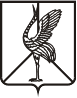 АДМИНИСТРАЦИЯ МУНИЦИПАЛЬНОГО РАЙОНА «БОРЗИНСКИЙ РАЙОН» ЗАБАЙКАЛЬСКОГО КРАЯПОСТАНОВЛЕНИЕ        25  декабря 2023 г.                                                                         №  534город БорзяОб утверждении технологической схемы предоставления                       муниципальной услуги «Выдача разрешения на строительство объекта капитального строительства (в том числе внесение изменений в разрешение на строительство объекта капитального строительства и внесение изменений в разрешение на строительство объекта капитального строительства в связи с продлением срока действия такого разрешения) расположенных на территории сельских поселений муниципального района «Борзинский район» Забайкальского края»В соответствии с Федеральным законом от 27 июля 2010 года № 210-ФЗ «Об организации предоставления государственных и муниципальных услуг», ст. 33 Устава муниципального района «Борзинский район»              администрация муниципального района «Борзинский район»п о с т а н о в л я е т:Утвердить прилагаемую технологическую схему предоставления муниципальной услуги «Выдача разрешения на строительство объекта капитального строительства (в том числе внесение изменений в разрешение на строительство объекта капитального строительства и внесение изменений в разрешение на строительство объекта капитального строительства в связи с продлением срока действия такого разрешения) расположенных на территории сельских поселений муниципального района «Борзинский район» Забайкальского края».Признать утратившим силу постановление администрации муниципального района «Борзинский район» от 12 ноября 2020 года № 548 «Об утверждении технологической схемы предоставления                       муниципальной услуги «Предоставление разрешения на строительство при осуществлении строительства, реконструкции объектов                  капитального строительства, расположенных на территории сельских поселений     муниципального района «Борзинский район». 3. Настоящее постановление вступает в силу с момента подписания. Глава муниципального района «Борзинский район»                                                                     Р.А. ГридинУТВЕРЖДЕНО постановлением администрации муниципального района «Борзинский район» №  534   от  25  декабря 2023 г.Технологическая схемапредоставления муниципальной услуги«Выдача разрешения на строительство объекта капитального строительства (в том числе внесение изменений в разрешение на строительство объекта капитального строительства и внесение изменений в разрешение на строительство объекта капитального строительства в связи с продлением срока действия такого разрешения) расположенных на территории сельских поселений муниципального района «Борзинский район» Забайкальского края»Раздел 1. «Общие сведения о муниципальной услуге»Раздел 2. «Общие сведения о «подуслугах»Раздел 3. «Сведения о заявителях «подуслуги»Раздел 4. «Документы, предоставляемые заявителем для получения «подуслуги»		Раздел 5. «Документы и сведения, получаемые посредством межведомственногоинформационного взаимодействияРаздел 6. Результат «подуслуги»Раздел 7. «Технологические процессы предоставления «подуслуги»Раздел 8. «Особенности предоставления «подуслуги» в электронной форме»Приложение № 1к технологической схеме предоставления муниципальной услуги   «Выдача разрешения на строительство объекта капитального строительства (в том числе внесение изменений в разрешение на строительство объекта капитального строительства и внесение изменений в разрешение на строительство объекта капитального строительства в связи с продлением срока действия такого разрешения) расположенных на территории сельских поселений муниципального района «Борзинский район» Забайкальского края»ФОРМАЗАЯВЛЕНИЕ 
о выдаче разрешения на строительство"__" ____________ 20__ г._____________________________________________________________________________________наименование уполномоченного на выдачу разрешений на строительство органа местного самоуправленияВ соответствии со статьей 51 Градостроительного кодекса Российской Федерации прошу выдать разрешения на строительство.1. Сведения о застройщике2. Сведения об объекте3. Сведения о земельном участкеПри этом сообщаю, что строительство/реконструкция объекта капитального строительства будет осуществляться на основании следующих документов:Приложение:	Номер телефона и адрес электронной почты для связи: Результат предоставления услуги прошу:(подпись)(фамилия, имя, отчество (при наличии)          Приложение № 2 к технологической схеме предоставления муниципальной услуги «Выдача разрешения на строительство объекта капитального строительства (в том числе внесение изменений в разрешение на строительство объекта капитального строительства и внесение изменений в разрешение на строительство объекта капитального строительства в связи с продлением срока действия такого разрешения) расположенных на территории сельских поселений муниципального района «Борзинский район» Забайкальского края»  ФОРМАУВЕДОМЛЕНИЕ 
о переходе прав на земельный участок, права пользования недрами, 
об образовании земельного участка в целях внесения изменений в разрешение на строительство"__" ____________ 20__ г.___________________________________________________________________________наименование уполномоченного на выдачу разрешений на строительство органа местного самоуправленияВ соответствии со статьей 51 Градостроительного кодекса Российской Федерации прошу внести изменения в разрешение на строительство.1. Сведения о застройщике3. Основания внесения изменений в разрешение на строительство*Приложение:	Результат предоставления услуги прошу:Номер телефона и адрес электронной почты для связи:*Заполняются те пункты уведомления, на основании которых требуется внести изменения в разрешение на строительствофамилия, имя, отчество (при наличии)                                     подписьПриложение № 3к технологической схеме предоставления муниципальной услуги «Выдача разрешения на строительство объекта капитального строительства (в том числе внесение изменений в разрешение на строительство объекта капитального строительства и внесение изменений в разрешение на строительство объекта капитального строительства в связи с продлением срока действия такого разрешения) расположенных на территории сельских поселений муниципального района «Борзинский район» Забайкальского края»  ФОРМАЗАЯВЛЕНИЕ 
о внесении изменений в разрешение на строительство в связи с необходимостью продления срока действия разрешения на строительство"__" ____________ 20__ г. ________________________________________________________________________________наименование уполномоченного на выдачу разрешений на строительствооргана местного самоуправленияВ соответствии со статьей 51 Градостроительного кодекса Российской Федерации прошу внести изменения в разрешение на строительство в связи с необходимостью продления срока действия разрешения на строительство на	месяца (-ев).1. Сведения о застройщике2. Сведения о разрешении на строительствоПриложение:	Номер телефона и адрес электронной почты для связи: Результат предоставления услуги прошу:(подпись)(фамилия, имя, отчество (при наличии)Приложение № 4 к технологической схеме предоставления муниципальной услуги «Выдача разрешения на строительство объекта капитального строительства (в том числе внесение изменений в разрешение на строительство объекта капитального строительства и внесение изменений в разрешение на строительство объекта капитального строительства в связи с продлением срока действия такого разрешения) расположенных на территории сельских поселений муниципального района «Борзинский район» Забайкальского края»  ФОРМАЗАЯВЛЕНИЕ 
о внесении изменений в разрешение на строительство"__" ____________ 20__ г.________________________________________________________________________________наименование уполномоченного на выдачу разрешений на строительствооргана местного самоуправленияВ соответствии со статьей 51 Градостроительного кодекса Российской Федерации прошу внести изменение в разрешение на строительство в связи с_____________________1. Сведения о застройщике4. Сведения о земельном участкеПри этом сообщаю, что строительство/реконструкция объекта капитального строительства будет осуществляться на основании следующих документов:Приложение:	Номер телефона и адрес электронной почты для связи: Результат предоставления услуги прошу:(подпись)(фамилия, имя, отчество (при наличии)Приложение № 5к технологической схеме предоставления муниципальной услуги «Выдача разрешения на строительство объекта капитального строительства (в том числе внесение изменений в разрешение на строительство объекта капитального строительства и внесение изменений в разрешение на строительство объекта капитального строительства в связи с продлением срока действия такого разрешения) расположенных на территории сельских поселений муниципального района «Борзинский район» Забайкальского края»      Приложение N 1к приказу Министерства строительства и жилищно-коммунального хозяйстваРоссийской Федерации от 19 февраля . N 117/пр                                Кому _________________________________                                       (наименование застройщика (фамилия, имя, отчество - для граждан,                                                          ______________________________________                             полное наименование организации - для юридических лиц), его почтовый                                                          ______________________________________                                                                             индекс и адрес, адрес электронной почты)<1>РАЗРЕШЕНИЕна строительствоДата ________________ <2>                            N ________________ <3>__________________________________________________________________(наименование уполномоченного федерального органа исполнительнойвласти или органа исполнительной власти субъекта Российской Федерации,или органа местного самоуправления, осуществляющих выдачу разрешения настроительство. Государственная корпорация по атомной энергии "Росатом")в  соответствии  со  статьей   51   Градостроительного  кодекса  РоссийскойФедерации, разрешает:Срок действия настоящего разрешения - до "__" _________________ 20__ г. в соответствии с ______________________________________________________________<18>__________________________________________________________________  (должность уполномоченного лица         (подпись)   (расшифровка подписи)   органа, осуществляющего выдачу    разрешения на строительство)"__" _____________ 20__ г.М.П.Действие настоящего разрешенияпродлено до "__" ____________ 20__ г. <19>____________________________________      _________     (должность уполномоченного лица         (подпись)   (расшифровка подписи)   органа, осуществляющего выдачу    разрешения на строительство)"__" _____________ 20__ г.М.П.--------------------------------<1> Указываются:- фамилия, имя, отчество (если имеется) гражданина, если основанием для выдачи разрешения на строительство является заявление физического лица;- полное наименование организации в соответствии со статьей 54 Гражданского кодекса Российской Федерации, если основанием для выдачи разрешения на строительство является заявление юридического лица.<2> Указывается дата подписания разрешения на строительство.<3> Указывается номер разрешения на строительство, присвоенный органом, осуществляющим выдачу разрешения на строительство, который имеет структуру А-Б-В-Г, где:А - номер субъекта Российской Федерации, на территории которого планируется к строительству (реконструкции) объект капитального строительства (двухзначный).В случае, если объект расположен на территории двух и более субъектов Российской Федерации, указывается номер "00";Б - регистрационный номер, присвоенный муниципальному образованию, на территории которого планируется к строительству (реконструкции) объект капитального строительства. В случае, если объект расположен на территории двух и более муниципальных образований, указывается номер "000";В - порядковый номер разрешения на строительство, присвоенный органом, осуществляющим выдачу разрешения на строительство;Г - год выдачи разрешения на строительство (полностью).Составные части номера отделяются друг от друга знаком "-". Цифровые индексы обозначаются арабскими цифрами.Для федеральных органов исполнительной власти и Государственной корпорации по атомной энергии "Росатом" в конце номера может указываться условное обозначение такого органа, Государственной корпорации по атомной энергии "Росатом", определяемый ими самостоятельно.<4> Указывается один из перечисленных видов строительства (реконструкции), на который оформляется разрешение на строительство.<5> Указывается наименование объекта капитального строительства в соответствии с утвержденной застройщиком или заказчиком проектной документацией.<6> В случае выдачи разрешений на строительство для объектов в области использования атомной энергии указываются также данные (номер, дата) лицензии на право ведения работ в области использования атомной энергии, включающие право сооружения объекта использования атомной энергии.<7> Заполнение не является обязательным при выдаче разрешения на строительство (реконструкцию) линейного объекта.<8> В случае выполнения работ по сохранению объекта культурного наследия, при которых затрагиваются конструктивные и другие характеристики надежности и безопасности такого объекта, указывается кадастровый номер учтенного в государственном кадастре недвижимости объекта культурного наследия.<9> Указывается дата выдачи градостроительного плана земельного участка, его номер и орган, выдавший градостроительный план земельного участка (не заполняется в отношении линейных объектов, кроме случаев, предусмотренных законодательством Российской Федерации).<10> Заполняется в отношении линейных объектов, кроме случаев, предусмотренных законодательством Российской Федерации. Указываются дата и номер решения об утверждении проекта планировки и проекта межевания территории (в соответствии со сведениями, содержащимися в информационных системах обеспечения градостроительной деятельности) и лицо, принявшее такое решение (уполномоченный федеральный орган исполнительной власти, или высший исполнительный орган государственной власти субъекта Российской Федерации, или глава местной администрации).<11> Указывается кем, когда разработана проектная документация (реквизиты документа, наименование проектной организации).<12> В отношении линейных объектов допускается заполнение не всех граф раздела.<13> Заполняется в случае выдачи разрешения на строительство сложного объекта (объекта, входящего в состав имущественного комплекса) в отношении каждого объекта капитального строительства.<14> Указываются дополнительные характеристики, необходимые для осуществления государственного кадастрового учета объекта капитального строительства, в том числе объекта культурного наследия, если при проведении работ по сохранению объекта культурного наследия затрагиваются конструктивные и другие характеристики надежности и безопасности такого объекта.<15> Указывается адрес объекта капитального строительства, а при наличии - адрес объекта капитального строительства в соответствии с государственным адресным реестром с указанием реквизитов документов о присвоении, об изменении адреса; для линейных объектов - указывается описание местоположения в виде наименований субъекта Российской Федерации и муниципального образования.<16> Заполняется только в отношении линейного объекта с учетом показателей, содержащихся в утвержденной проектной документации на основании положительного заключения экспертизы проектной документации. Допускается заполнение не всех граф раздела.<17> Указываются дополнительные характеристики, необходимые для осуществления государственного кадастрового учета объекта капитального строительства, в том числе объекта культурного наследия, если при проведении работ по сохранению объекта культурного наследия затрагиваются конструктивные и другие характеристики надежности и безопасности такого объекта.<18> Указываются основания для установления срока действия разрешения на строительство:- проектная документация (раздел);- нормативный правовой акт (номер, дата, статья).<19> Заполняется в случае продления срока действия ранее выданного разрешения на строительство. Не заполняется в случае первичной выдачи разрешения на строительство.Приложение №6к технологической схеме по предоставлению муниципальной услуги «Выдача разрешения на строительство объекта капитального строительства (в том числе внесение изменений в разрешение на строительство объекта капитального строительства и внесение изменений в разрешение на строительство объекта капитального строительства в связи с продлением срока действия такого разрешения) расположенных на территории сельских поселений муниципального района «Борзинский район» Забайкальского края»  ФОРМАКому	_______________________________                                                                                        (фамилия, имя, отчество (при наличии)                                                                            застройщика, ОГРНИП (для физического лица,                                                                                                  зарегистрированного в качестве                                                                              индивидуального предпринимателя) - для                                                                                           физического лица, полное                                                                         наименование застройщика, ИНН, ОГРН - для                                                                                                                            юридического лица, почтовый                                                                    индекс и адрес, телефон, адрес электронной почты)РЕШЕНИЕ 
об отказе в выдаче разрешения на строительство"__" ____________ 20__ г._____________________________________________________________________________________наименование уполномоченного на выдачу разрешений на строительство органа местного самоуправленияпо результатам рассмотрения заявления о выдаче разрешения на строительство от	№	принято решение об отказе в выдаче_______________________ разрешения на строительство.(дата и номер регистрации)Вы вправе повторно обратиться с заявлением о выдаче разрешения на строительство после устранения указанных нарушений.Данный отказ может быть обжалован в досудебном порядке путемнаправления жалобы в	,а также в судебном порядке.Дополнительно информируем:(указывается информация, необходимая для устранения причин отказа в выдаче разрешения на строительство, а также иная дополнительная информация при наличии)(должность)	(подпись)                   (фамилия, имя, отчество                                                                                                                            (при наличии)ДатаПриложение № 7  к технологической схеме предоставления муниципальной услуги «Выдача разрешения на строительство объекта капитального строительства (в том числе внесение изменений в разрешение на строительство объекта капитального строительства и внесение изменений в разрешение на строительство объекта капитального строительства в связи с продлением срока действия такого разрешения) расположенных на территории сельских поселений муниципального района «Борзинский район» Забайкальского края»  ФОРМА                                                            Кому _________________________(фамилия, имя, отчество (при наличии) застройщика, ОГРНИП (для физического лица,                                                                             зарегистрированного в качестве индивидуального                                                                      предпринимателя) - для физического лица, полное                                                                      наименование застройщика, ИНН, ОГРН - для                                                                      юридического лица, почтовый индекс и адрес,                                                                                      телефон, адрес электронной почты)РЕШЕНИЕоб отказе во внесении изменений в разрешение на строительство"__" ____________ 20__ г._____________________________________________________________________________________наименование уполномоченного на выдачу разрешений на строительство органа местного самоуправленияпо результатам рассмотрения_________*от ________№	принято решение об отказе во внесении(дата и номер регистрации)                   изменений в разрешение на строительство.Вы вправе повторно обратиться с_____________________* после устранения указанных нарушений.Данный отказ может быть обжалован в досудебном порядке путемнаправления жалобы в	,а также в судебном порядке.Дополнительно информируем:	(указывается информация, необходимая для устранения причин отказа во внесении изменений в разрешение на строительство, а также иная дополнительная информация при наличии)(должность)	(подпись)	(фамилия, имя, отчество                                                                                                                 (при наличии)Дата*Указывается один из вариантов: заявление о внесении изменений в разрешение на строительство, заявление о внесении изменений в разрешение на строительство в связи с необходимостью продления срока действия разрешения на строительство, уведомление о переходе прав на земельный участок, права пользования недрами, об образовании земельного участка.№п/пПараметрЗначение параметра/ состояние1.Наименование органа, предоставляющего услугуАдминистрация муниципального района «Борзинский район»2.Номер услуги в федеральном реестре(Указывается 19-значный номер, присвоенный услуге в федеральной государственной информационной системе "Федеральный реестр государственных и муниципальных услуг (функций)")3.Полное наименование услугиВыдача разрешения на строительство объекта капитального строительства (в том числе внесение изменений в разрешение на строительство объекта капитального строительства и внесение изменений в разрешение на строительство объекта капитального строительства в связи с продлением срока действия такого разрешения) расположенных на территории сельских поселений муниципального района «Борзинский район» Забайкальского края4.Краткое наименование услугиВыдача разрешения на строительство объекта капитального строительства (в том числе внесение изменений в разрешение на строительство объекта капитального строительства и внесение изменений в разрешение на строительство объекта капитального строительства в связи с продлением срока действия такого разрешения) расположенных на территории сельских поселений муниципального района «Борзинский район» Забайкальского края5.Административный регламент предоставления услугиадминистративный регламент предоставления муниципальной услуги «Выдача разрешения на строительство объекта капитального строительства (в том числе внесение изменений в разрешение на строительство объекта капитального строительства и внесение изменений в разрешение на строительство объекта капитального строительства в связи с продлением срока действия такого разрешения) расположенных на территории сельских поселений муниципального района «Борзинский район» Забайкальского края» утвержденный постановлением администрации муниципального района «Борзинский район» от 29.11.2022 г. № 517.6.Перечень «подуслуг»Нет7.Способы оценки качества предоставления услугиРадиотелефонная связь, терминальные устройства, официальный сайт органа, предоставляющего услугуСрок предоставленияв зависимости от условийСрок предоставленияв зависимости от условийОснования отказа в приеме документовОснования отказа в предоставлении «подуслуги»Основания приостановления предоставления «подуслуги»Срок приостановления предоставления «подуслуги»Плата за предоставление «подуслуги»Плата за предоставление «подуслуги»Плата за предоставление «подуслуги»Способ обращения за получением «подуслуги»Способ получения результата «подуслуги»Срок предоставленияв зависимости от условийСрок предоставленияв зависимости от условийОснования отказа в приеме документовОснования отказа в предоставлении «подуслуги»Основания приостановления предоставления «подуслуги»Срок приостановления предоставления «подуслуги»наличие платы (государственной пошлины)реквизиты нормативного  правового акта. являющегося основанием для взимания платы (государственной пошлины)КБК для  взимания платы  (государственной  пошлины, (в том числе  через МФЦСпособ обращения за получением «подуслуги»Способ получения результата «подуслуги»При подаче заявления по месту жительства (месту нахождения юр. лица)При подаче Заявления не по месту жительства (по месту обращения)Основания отказа в приеме документовОснования отказа в предоставлении «подуслуги»Основания приостановления предоставления «подуслуги»Срок приостановления предоставления «подуслуги»наличие платы (государственной пошлины)реквизиты нормативного  правового акта. являющегося основанием для взимания платы (государственной пошлины)КБК для  взимания платы  (государственной  пошлины, (в том числе  через МФЦСпособ обращения за получением «подуслуги»Способ получения результата «подуслуги»1234567891011Выдача разрешения на строительство объекта капитального строительства (в том числе внесение изменений в разрешение на строительство объекта капитального строительства и внесение изменений в разрешение на строительство объекта капитального строительства в связи с продлением срока действия такого разрешения) расположенных на территории сельских поселений муниципального района «Борзинский район» Забайкальского краяВыдача разрешения на строительство объекта капитального строительства (в том числе внесение изменений в разрешение на строительство объекта капитального строительства и внесение изменений в разрешение на строительство объекта капитального строительства в связи с продлением срока действия такого разрешения) расположенных на территории сельских поселений муниципального района «Борзинский район» Забайкальского краяВыдача разрешения на строительство объекта капитального строительства (в том числе внесение изменений в разрешение на строительство объекта капитального строительства и внесение изменений в разрешение на строительство объекта капитального строительства в связи с продлением срока действия такого разрешения) расположенных на территории сельских поселений муниципального района «Борзинский район» Забайкальского краяВыдача разрешения на строительство объекта капитального строительства (в том числе внесение изменений в разрешение на строительство объекта капитального строительства и внесение изменений в разрешение на строительство объекта капитального строительства в связи с продлением срока действия такого разрешения) расположенных на территории сельских поселений муниципального района «Борзинский район» Забайкальского краяВыдача разрешения на строительство объекта капитального строительства (в том числе внесение изменений в разрешение на строительство объекта капитального строительства и внесение изменений в разрешение на строительство объекта капитального строительства в связи с продлением срока действия такого разрешения) расположенных на территории сельских поселений муниципального района «Борзинский район» Забайкальского краяВыдача разрешения на строительство объекта капитального строительства (в том числе внесение изменений в разрешение на строительство объекта капитального строительства и внесение изменений в разрешение на строительство объекта капитального строительства в связи с продлением срока действия такого разрешения) расположенных на территории сельских поселений муниципального района «Борзинский район» Забайкальского краяВыдача разрешения на строительство объекта капитального строительства (в том числе внесение изменений в разрешение на строительство объекта капитального строительства и внесение изменений в разрешение на строительство объекта капитального строительства в связи с продлением срока действия такого разрешения) расположенных на территории сельских поселений муниципального района «Борзинский район» Забайкальского краяВыдача разрешения на строительство объекта капитального строительства (в том числе внесение изменений в разрешение на строительство объекта капитального строительства и внесение изменений в разрешение на строительство объекта капитального строительства в связи с продлением срока действия такого разрешения) расположенных на территории сельских поселений муниципального района «Борзинский район» Забайкальского краяВыдача разрешения на строительство объекта капитального строительства (в том числе внесение изменений в разрешение на строительство объекта капитального строительства и внесение изменений в разрешение на строительство объекта капитального строительства в связи с продлением срока действия такого разрешения) расположенных на территории сельских поселений муниципального района «Борзинский район» Забайкальского краяВыдача разрешения на строительство объекта капитального строительства (в том числе внесение изменений в разрешение на строительство объекта капитального строительства и внесение изменений в разрешение на строительство объекта капитального строительства в связи с продлением срока действия такого разрешения) расположенных на территории сельских поселений муниципального района «Борзинский район» Забайкальского краяВыдача разрешения на строительство объекта капитального строительства (в том числе внесение изменений в разрешение на строительство объекта капитального строительства и внесение изменений в разрешение на строительство объекта капитального строительства в связи с продлением срока действия такого разрешения) расположенных на территории сельских поселений муниципального района «Борзинский район» Забайкальского края5 рабочих дней 30 календарных дней в случае предоставления услуги в соответствии с частью 111 статьи 51 Градостроительного кодекса Российской Федерации5 рабочих дней30 календарных дней в случае предоставления услуги в соответствии с частью 111 статьи 51 Градостроительного кодекса Российской Федерации-заявление, уведомление представлено в орган местного самоуправления или организацию, в полномочия которых не входит предоставление услуги;- неполное заполнение полей в форме заявления, уведомления, в том числе в интерактивной форме заявления (уведомления) на ЕПГУ;- непредставление документов, предусмотренных Административным регламентом;- представленные документы утратили силу на день обращения за получением услуги (документ, удостоверяющий личность; документ, удостоверяющий полномочия представителя заявителя, в случае обращения за получением услуги указанным лицом);- представленные документы содержат подчистки и исправления текста;- представленные в электронной форме документы содержат повреждения, наличие которых не позволяет в полном объеме получить информацию и сведения, содержащиеся в документах;- заявление, уведомление и документы, указанные в Административном регламенте, представлены в электронной форме с нарушением требований, Административным регламентом;- выявлено несоблюдение установленных статьей 11 Федерального закона «Об электронной подписи» условий признания квалифицированной электронной подписи действительной в документах, представленных в электронной форме.В случае представления заявления о выдаче разрешения на строительство:- отсутствие документов, предусмотренных Административным регламентом;- несоответствие представленных документов требованиям к строительству, реконструкции объекта капитального строительства, установленным на дату выдачи представленного для получения разрешения на строительство градостроительного плана земельного участка;- несоответствие представленных документов, в случае выдачи разрешения на строительство линейного объекта, требованиям проекта планировки территории и проекта межевания территории (за исключением случаев, при которых для строительства, реконструкции линейного объекта не требуется подготовка документации по планировке территории);- несоответствие представленных документов разрешенному использованию земельного участка и (или) ограничениям, установленным в соответствии с земельным и иным законодательством Российской Федерации и действующим на дату выдачи разрешения на строительство;- несоответствие представленных документов требованиям, установленным в разрешении на отклонение от предельных параметров разрешенного строительства, реконструкции;- заключение органа исполнительной власти субъекта Российской Федерации, уполномоченного в области охраны объектов культурного наследия, о несоответствии раздела проектной документации объекта капитального строительства предмету охраны исторического поселения и требованиям к архитектурным решениям объектов капитального строительства, установленным градостроительным регламентом применительно к территориальной зоне, расположенной в границах территории исторического поселения федерального или регионального значения;- отсутствие документации по планировке территории, утвержденной в соответствии с договором о комплексном развитии территории (за исключением случаев самостоятельной реализации Российской Федерацией, субъектом Российской Федерации или муниципальным образованием решения о комплексном развитии территории застройки или реализации такого решения юридическим лицом, определенным в соответствии с Градостроительным кодексом Российской Федерацией или субъектом Российской Федерации), в случае, если строительство, реконструкция объекта капитального строительства планируются на территории, в отношении которой органом местного самоуправления принято решение о комплексном развитии территории по инициативе органа местного самоуправления.В случае представления уведомления об образовании земельного участка путем объединения земельных участков, в отношении которых или одного из которых в соответствии с Градостроительным кодексом Российской Федерации выдано разрешение на строительство:- отсутствие в уведомлении об образовании земельного участка путем объединения земельных участков, в отношении которых или одного из которых в соответствии с Градостроительным кодексом Российской Федерации выдано разрешение на строительство, реквизитов решения об образовании земельного участка в случае, если в соответствии с земельным законодательством решение об образовании земельного участка принимает исполнительный орган государственной власти или орган местного самоуправления;- недостоверность сведений, указанных в уведомлении об образовании земельного участка путем объединения земельных участков, в отношении которых или одного из которых в соответствии с Градостроительным кодексом Российской Федерации выдано разрешение на строительство.В случае представления уведомления об образовании земельного участка путем раздела, перераспределения земельных участков или выдела из земельных участков, в отношении которых в соответствии с Градостроительным кодексом Российской Федерации выдано разрешение на строительство:- отсутствие в уведомлении об образовании земельного участка путем раздела, перераспределения земельных участков или выдела из земельных участков реквизитов решения об образовании земельных участков в случае, если в соответствии с земельным законодательством решение об образовании земельного участка принимает исполнительный орган государственной власти или орган местного самоуправления;- недостоверность сведений, указанных в уведомлении об образовании земельного участка путем раздела, перераспределения земельных участков или выдела из земельных участков, в отношении которых в соответствии с Градостроительным кодексом Российской Федерации выдано разрешение на строительство;- несоответствие планируемого размещения объекта капитального строительства требованиям к строительству, реконструкции объекта капитального строительства, установленным на дату выдачи градостроительного плана образованного земельного участка путем раздела, перераспределения земельных участков или выдела из земельных участков, в отношении которых в соответствии с Градостроительным кодексом Российской Федерации выдано разрешение на строительство;- представленный градостроительный план земельного участка, образованного путем раздела, перераспределения земельных участков или выдела из земельных участков, в отношении которых в соответствии с Градостроительным кодексом Российской Федерации выдано разрешение на строительство, выдан ранее чем за три года до дня направления уведомления об образовании земельного участка путем раздела, перераспределения земельных участков или выдела из земельных участков;- несоответствие планируемого объекта капитального строительства разрешенному использованию земельного участка и (или) ограничениям, установленным в соответствии с земельным и иным законодательством Российской Федерации, и действующим на дату принятия решения о внесении изменений в разрешение на строительство в случае образования земельных участков путем раздела, перераспределения земельных участков или выдела из земельных участков, в отношении которых в соответствии с Градостроительным кодексом Российской Федерации выдано разрешение на строительство.В случае представления уведомления о переходе права пользования недрами:- отсутствие в уведомлении о переходе права пользования недрами реквизитов решения о предоставлении права пользования недрами и решения о переоформлении лицензии на право пользования недрами;- недостоверность сведений, указанных в уведомлении о переходе права пользования недрами.В случае представления заявителем уведомления о переходе прав на земельный участок:- отсутствие в уведомлении о переходе прав на земельный участок реквизитов правоустанавливающих документов на такой земельный участок;- отсутствие правоустанавливающих документов на земельный участок в случае, если в Едином государственном реестре недвижимости не содержатся сведения о правоустанавливающих документах на земельный участок;- недостоверность сведений, указанных в уведомлении о переходе прав на земельный участок, в отношении которого в соответствии с Градостроительным кодексом Российской Федерации выдано разрешение на строительство.В случае представления заявления о внесении изменений в связи с необходимостью продления срока действия разрешения на строительство:- наличие информации о выявленном в рамках государственного строительного надзора, государственного земельного надзора или муниципального земельного контроля факте отсутствия начатых работ по строительству, реконструкции на день подачи заявления о внесении изменений в связи с необходимостью продления срока действия разрешения на строительство;- наличие информации органа государственного строительного надзора об отсутствии извещения о начале работ по строительству, реконструкции, если направление такого извещения является обязательным в соответствии с требованиями части 5 статьи 52 Градостроительного кодекса Российской Федерации;- подача заявления о внесении изменений менее чем за десять рабочих дней до истечения срока действия разрешения на строительство.В случае представления заявителем заявления о внесении изменений (за исключением заявления о внесении изменений в связи с необходимостью продления срока действия разрешения на строительство):- отсутствие документов, предусмотренных Административным регламентом;- несоответствие планируемого размещения объекта капитального строительства требованиям к строительству, реконструкции объекта капитального строительства, установленным на дату выдачи представленного для получения разрешения на строительство или для внесения изменений в разрешение на строительство градостроительного плана земельного участка;- представление для внесения изменений в разрешение на строительство градостроительного плана земельного участка, выданного после получения разрешения на строительство, но ранее чем за три года до дня направления заявления о внесении изменений в разрешение на строительство;- несоответствие планируемого объекта капитального строительства разрешенному использованию земельного участка и (или) ограничениям, установленным в соответствии с земельным и иным законодательством Российской Федерации и действующим на дату принятия решения о внесении изменений в разрешение на строительство;- несоответствие планируемого размещения объекта капитального строительства требованиям, установленным в разрешении на отклонение от предельных параметров разрешенного строительства, реконструкции;- подача заявления о внесении изменений менее чем за десять рабочих дней до истечения срока действия разрешения на строительство.Нетнет  Нетнетнет- в электронной форме посредством ЕПГУ.- на бумажном носителе посредством личного обращения в уполномоченный орган, либо посредством почтового отправления с уведомлением о вручении;- на бумажном носителе посредством обращения в уполномоченный орган, через МФЦ.- в форме электронного документа, подписанного усиленной квалифицированной электронной подписью уполномоченного должностного лица, в личный кабинет на ЕПГУ в случае, если такой способ указан в заявлении, уведомлении;- на бумажном носителе при личном обращении в уполномоченный орган, в том числе через МФЦ, либо направляется заявителю посредством почтового отправления в соответствии с выбранным заявителем способом получения результата предоставления услуги.Разрешение на строительство выдается уполномоченным органом в электронной форме в случае, если документы на выдачу разрешения на строительство, указанные в части 7 статьи 51 Градостроительного кодекса Российской Федерации, направлены в электронной форме№ п/пКатегории лиц,  имеющих право на  получение «подуслуги»Документ,  подтверждающий  правомочие заявителя  соответствующей  категории на получение «подуслуги»Установленные  требования к документу,  подтверждающему правомочие заявителя соответствующей  категории на получение «подуслуги» Наличие возможности подачи  заявления  на предоставление  «подуслуги» представителями  заявителяИсчерпывающий перечень лиц, имеющих право на подачу заявления от имени заявителяНаименование документа, подтверждающего право подачи заявления от имени заявителяУстановленные требования к документу,  подтверждающему право подачи заявления  от имени заявителя12345678Выдача разрешения на строительство объекта капитального строительства (в том числе внесение изменений в разрешение на строительство объекта капитального строительства и внесение изменений в разрешение на строительство объекта капитального строительства в связи с продлением срока действия такого разрешения) расположенных на территории сельских поселений муниципального района «Борзинский район» Забайкальского краяВыдача разрешения на строительство объекта капитального строительства (в том числе внесение изменений в разрешение на строительство объекта капитального строительства и внесение изменений в разрешение на строительство объекта капитального строительства в связи с продлением срока действия такого разрешения) расположенных на территории сельских поселений муниципального района «Борзинский район» Забайкальского краяВыдача разрешения на строительство объекта капитального строительства (в том числе внесение изменений в разрешение на строительство объекта капитального строительства и внесение изменений в разрешение на строительство объекта капитального строительства в связи с продлением срока действия такого разрешения) расположенных на территории сельских поселений муниципального района «Борзинский район» Забайкальского краяВыдача разрешения на строительство объекта капитального строительства (в том числе внесение изменений в разрешение на строительство объекта капитального строительства и внесение изменений в разрешение на строительство объекта капитального строительства в связи с продлением срока действия такого разрешения) расположенных на территории сельских поселений муниципального района «Борзинский район» Забайкальского краяВыдача разрешения на строительство объекта капитального строительства (в том числе внесение изменений в разрешение на строительство объекта капитального строительства и внесение изменений в разрешение на строительство объекта капитального строительства в связи с продлением срока действия такого разрешения) расположенных на территории сельских поселений муниципального района «Борзинский район» Забайкальского краяВыдача разрешения на строительство объекта капитального строительства (в том числе внесение изменений в разрешение на строительство объекта капитального строительства и внесение изменений в разрешение на строительство объекта капитального строительства в связи с продлением срока действия такого разрешения) расположенных на территории сельских поселений муниципального района «Борзинский район» Забайкальского краяВыдача разрешения на строительство объекта капитального строительства (в том числе внесение изменений в разрешение на строительство объекта капитального строительства и внесение изменений в разрешение на строительство объекта капитального строительства в связи с продлением срока действия такого разрешения) расположенных на территории сельских поселений муниципального района «Борзинский район» Забайкальского краяВыдача разрешения на строительство объекта капитального строительства (в том числе внесение изменений в разрешение на строительство объекта капитального строительства и внесение изменений в разрешение на строительство объекта капитального строительства в связи с продлением срока действия такого разрешения) расположенных на территории сельских поселений муниципального района «Борзинский район» Забайкальского края1Физические лицаДокумент, удостоверяющий личность заявителя (паспорт)Паспорт РФНаличиеУполномоченные представители: - законные представители (родители, опекуны, усыновители) несовершеннолетних в возрасте до 14 лет; несовершеннолетний в возрасте от 14 до 18 лет может подать заявление только с согласия своих законных представителей  –родителей, усыновителей или попечителей (за исключением случаев объявления несовершеннолетнего полностью дееспособным (эмансипация) или его вступления в брак в порядке, установленном законодательством Российской Федерации); - опекуны недееспособных граждан; - представители, действующие в силу полномочий, основанных на нотариально удостоверенной доверенности или нотариально удостоверенном договоре.Документ, удостоверяющий личность представителя заявителя (паспорт, доверенность)Доверенность заверенная в установленном законом порядке2Юридические лицаРешение (приказ) о назначении или об избрании физического лица на должность.Документ, удостоверяющий личность заявителя или представителя:паспорт Должен содержать: подпись должностного лица, дату составления документа, информацию о праве физического лица действовать от имени заявителя без доверенности. Должен быть действительно на момент обращения за предоставлением услугиНаличиеОт имени юридического лица заявление может быть подано лицом, имеющим право действовать от имени юридического лица без доверенности, либо представителем, действующим на основании доверенности, оформленной в установленном законом порядкеДокумент, удостоверяющий личность представителя (паспорт);документ, подтверждающий в установленном порядке полномочия уполномоченного представителя  Тексты документов, представляемых для
оказания 
услуги, должны быть
написаны разборчиво.
Доверенность должна быть оформлена в соответствии с действующим законодательством Российской Федерации. Доверенность, выданная заявителем-юридическим лицом своему представителю  должна быть заверена
печатью заявителя и
подписана руководителем
заявителя или
уполномоченным этим
руководителем лицом.№ п/пКатегории документаНаименование документов, которые предоставляет заявитель для  получения «подуслуги»Количество необходимых экземпляров документа  с указанием подлинник/копия Условие предоставления документаУстановленные требования к документуФорма (шаблон) документаОбразец документа / заполнения документа12345678Выдача разрешения на строительство объекта капитального строительства (в том числе внесение изменений в разрешение на строительство объекта капитального строительства и внесение изменений в разрешение на строительство объекта капитального строительства в связи с продлением срока действия такого разрешения) расположенных на территории сельских поселений муниципального района «Борзинский район» Забайкальского краяВыдача разрешения на строительство объекта капитального строительства (в том числе внесение изменений в разрешение на строительство объекта капитального строительства и внесение изменений в разрешение на строительство объекта капитального строительства в связи с продлением срока действия такого разрешения) расположенных на территории сельских поселений муниципального района «Борзинский район» Забайкальского краяВыдача разрешения на строительство объекта капитального строительства (в том числе внесение изменений в разрешение на строительство объекта капитального строительства и внесение изменений в разрешение на строительство объекта капитального строительства в связи с продлением срока действия такого разрешения) расположенных на территории сельских поселений муниципального района «Борзинский район» Забайкальского краяВыдача разрешения на строительство объекта капитального строительства (в том числе внесение изменений в разрешение на строительство объекта капитального строительства и внесение изменений в разрешение на строительство объекта капитального строительства в связи с продлением срока действия такого разрешения) расположенных на территории сельских поселений муниципального района «Борзинский район» Забайкальского краяВыдача разрешения на строительство объекта капитального строительства (в том числе внесение изменений в разрешение на строительство объекта капитального строительства и внесение изменений в разрешение на строительство объекта капитального строительства в связи с продлением срока действия такого разрешения) расположенных на территории сельских поселений муниципального района «Борзинский район» Забайкальского краяВыдача разрешения на строительство объекта капитального строительства (в том числе внесение изменений в разрешение на строительство объекта капитального строительства и внесение изменений в разрешение на строительство объекта капитального строительства в связи с продлением срока действия такого разрешения) расположенных на территории сельских поселений муниципального района «Борзинский район» Забайкальского краяВыдача разрешения на строительство объекта капитального строительства (в том числе внесение изменений в разрешение на строительство объекта капитального строительства и внесение изменений в разрешение на строительство объекта капитального строительства в связи с продлением срока действия такого разрешения) расположенных на территории сельских поселений муниципального района «Борзинский район» Забайкальского краяВыдача разрешения на строительство объекта капитального строительства (в том числе внесение изменений в разрешение на строительство объекта капитального строительства и внесение изменений в разрешение на строительство объекта капитального строительства в связи с продлением срока действия такого разрешения) расположенных на территории сельских поселений муниципального района «Борзинский район» Забайкальского края1.Заявление Заявление о выдаче разрешения на строительство, заявление о внесении изменений, уведомление. В случае их представления в электронной форме посредством ЕПГУ указанные уведомления заполняются путем внесения соответствующих сведений в форму на ЕПГУ1/0специалист администрации, специалист МФЦ проверяет, принимает документ иприобщает к пакету документовобязательноЗаявление заполняется по форме, установленной приложением, подписывается собственноручно (в случае, если заявитель физическое лицо), либо руководителем юридического лица (филиала) или иным уполномоченным лицом с указанием его должности.Приложение № 1,2,3,4нет2Документ, удостоверяющий личность заявителя или представителя заявителяДокумент, удостоверяющий личность заявителя или представителя заявителя, в случае представления заявления, уведомления и прилагаемых к ним документов посредством личного обращения в уполномоченный орган, в том числе через МФЦ. В случае представления документов в электронной форме посредством ЕПГУ представление указанного документа не требуется1/0специалист администрации,специалист МФЦ проверяет, принимает документ иприобщает к пакету документовобязательноДокумент в соответствии с установленной формой скреплен печатью, наличие подписи должностного лицанетнет2Документ, подтверждающий полномочия представителя заявителя Документ, подтверждающий полномочия представителя заявителя действовать от имени заявителя (в случае обращения за получением услуги представителя заявителя). 1/0специалист администрации,специалист МФЦ проверяет, принимает документ иприобщает к пакету документовобязательноДокумент в соответствии с установленной формой скреплен печатью, наличие подписи должностного лица, удостоверен нотариальноВ случае представления документов в электронной форме посредством ЕПГУ указанный документ, выданный заявителем, являющимся юридическим лицом, удостоверяется усиленной квалифицированной электронной подписью или усиленной неквалифицированной электронной подписью правомочного должностного лица такого юридического лица, а документ, выданный заявителем, являющимся физическим лицом, - усиленной квалифицированной электронной подписью нотариусанетнет3ДокументСогласие всех правообладателей объекта капитального строительства в случае реконструкции такого объекта, за исключением указанных в пункте 62 части 7 статьи 51 Градостроительного кодекса Российской Федерации случаев реконструкции многоквартирного дома (в случае представления заявления о выдаче разрешения на строительство, заявления о внесении изменений (за исключением заявления о внесении изменений в связи с необходимостью продления срока действия разрешения на строительство)1/0специалист администрации,специалист МФЦ проверяет, принимает документ иприобщает к пакету документовобязательноДокумент в соответствии с установленной формой скреплен печатью, наличие подписи должностного лицанетнет4ДокументРешение общего собрания собственников помещений и машино-мест в многоквартирном доме, принятое в соответствии с жилищным законодательством в случае реконструкции многоквартирного дома, или, если в результате такой реконструкции произойдет уменьшение размера общего имущества в многоквартирном доме, согласие всех собственников помещений и машино-мест в многоквартирном доме (в случае представления заявления о выдаче разрешения на строительство, заявления о внесении изменений (за исключением заявления о внесении изменений в связи с необходимостью продления срока действия разрешения на строительство)1/0специалист администрации,специалист МФЦ проверяет, принимает документ иприобщает к пакету документовобязательноДокумент в соответствии с установленной формой скреплен печатью, наличие подписи должностного лицанетнет5ДокументПравоустанавливающие документы на земельный участок, в том числе соглашение об установлении сервитута, решение об установлении публичного сервитута, а также схема расположения земельного участка или земельных участков на кадастровом плане территории, на основании которой был образован указанный земельный участок и выдан градостроительный план земельного участка в случае, предусмотренном частью 11 статьи 573 Градостроительного кодекса Российской Федерации, или реквизиты утвержденного проекта межевания территории либо схема расположения земельного участка или земельных участков на кадастровом плане территории в случае, предусмотренном частью 73 статьи 51 Градостроительного кодекса Российской Федерации;при наличии соглашения о передаче в случаях, установленных бюджетным законодательством Российской Федерации, органом государственной власти (государственным органом), Государственной корпорацией по атомной энергии "Росатом", Государственной корпорацией по космической деятельности "Роскосмос", органом управления государственным внебюджетным фондом или органом местного самоуправления полномочий муниципального заказчика, заключенного при осуществлении бюджетных инвестиций, - указанное соглашение, правоустанавливающие документы на земельный участок правообладателя, с которым заключено это соглашение0/1специалист администрации,специалист МФЦ проверяет, принимает документ иприобщает к пакету документовНе обязательноДокумент в соответствии с установленной формойнетнет6ДокументГрадостроительный план земельного участка, выданный не ранее чем за три года до дня представления заявления на получение разрешения на строительство, или в случае выдачи разрешения на строительство линейного объекта реквизиты проекта планировки территории и проекта межевания территории (за исключением случаев, при которых для строительства, реконструкции линейного объекта не требуется подготовка документации по планировке территории), реквизиты проекта планировки территории в случае выдачи разрешения на строительство линейного объекта, для размещения которого не требуется образование земельного участка0/1специалист администрации,специалист МФЦ проверяет, принимает документ иприобщает к пакету документовНе обязательноДокумент в соответствии с установленной формойнетнет7ДокументРезультаты инженерных изысканий и следующие материалы, содержащиеся в утвержденной в соответствии с частью 15 статьи 48 Градостроительного кодекса Российской Федерации проектной документации:пояснительная записка;схема планировочной организации земельного участка, выполненная в соответствии с информацией, указанной в градостроительном плане земельного участка, а в случае подготовки проектной документации применительно к линейным объектам проект полосы отвода, выполненный в соответствии с проектом планировки территории (за исключением случаев, при которых для строительства, реконструкции линейного объекта не требуется подготовка документации по планировке территории);разделы, содержащие архитектурные и конструктивные решения, а также решения и мероприятия, направленные на обеспечение доступа инвалидов к объекту капитального строительства (в случае подготовки проектной документации применительно к объектам здравоохранения, образования, культуры, отдыха, спорта и иным объектам социально-культурного и коммунально-бытового назначения, объектам транспорта, торговли, общественного питания, объектам делового, административного, финансового, религиозного назначения, объектам жилищного фонда);проект организации строительства объекта капитального строительства (включая проект организации работ по сносу объектов капитального строительства, их частей в случае необходимости сноса объектов капитального строительства, их частей для строительства, реконструкции других объектов капитального строительства)1/0специалист администрации,специалист МФЦ проверяет, принимает документ иприобщает к пакету документовОбязательноДокумент в соответствии с установленной формойнетнет8ДокументПоложительное заключение экспертизы проектной документации (в части соответствия проектной документации требованиям, указанным в пункте 1 части 5 статьи 49 Градостроительного кодекса Российской Федерации), в соответствии с которой осуществляются строительство, реконструкция объекта капитального строительства, в том числе в случае, если данной проектной документацией предусмотрены строительство или реконструкция иных объектов капитального строительства, включая линейные объекты (применительно к отдельным этапам строительства в случае, предусмотренном частью 121 статьи 48 Градостроительного кодекса Российской Федерации), если такая проектная документация подлежит экспертизе в соответствии со статьей 49 Градостроительного кодекса Российской Федерации, положительное заключение государственной экспертизы проектной документации в случаях, предусмотренных частью 34 статьи 49 Градостроительного кодекса Российской Федерации, положительное заключение государственной экологической экспертизы проектной документации в случаях, предусмотренных частью 6 статьи 49 Градостроительного кодекса Российской Федерации1/0специалист администрации,специалист МФЦ проверяет, принимает документ иприобщает к пакету документовОбязательноДокумент в соответствии с установленной формойнетнет9ДокументПодтверждение соответствия вносимых в проектную документацию изменений требованиям, указанным в части 38 статьи 49 Градостроительного кодекса Российской Федерации, предоставленное лицом, являющимся членом саморегулируемой организации, основанной на членстве лиц, осуществляющих подготовку проектной документации, и утвержденное привлеченным этим лицом в соответствии с Градостроительным кодексом Российской Федерации специалистом по организации архитектурно-строительного проектирования в должности главного инженера проекта, в случае внесения изменений в проектную документацию в соответствии с частью 3.8 статьи 49 Градостроительного кодекса Российской Федерации1/0специалист администрации,специалист МФЦ проверяет, принимает документ иприобщает к пакету документовОбязательноДокумент в соответствии с установленной формойнетнет10ДокументПодтверждение соответствия вносимых в проектную документацию изменений требованиям, указанным в части 39 статьи 49 Градостроительного кодекса Российской Федерации, предоставленное органом исполнительной власти или организацией, проводившими экспертизу проектной документации, в случае внесения изменений в проектную документацию в ходе экспертного сопровождения в соответствии с частью 3.9 статьи 49 Градостроительного кодекса Российской Федерации1/0специалист администрации,специалист МФЦ проверяет, принимает документ иприобщает к пакету документовОбязательноДокумент в соответствии с установленной формойнетнет11ДокументРазрешение на отклонение от предельных параметров разрешенного строительства, реконструкции (в случае, если заявителю было предоставлено такое разрешение в соответствии со статьей 40 Градостроительного кодекса Российской Федерации)0/1специалист администрации,специалист МФЦ проверяет, принимает документ иприобщает к пакету документовНе обязательноДокумент в соответствии с установленной формойнетнет12ДокументВ случае проведения реконструкции объекта капитального строительства муниципальным заказчиком, являющимся органом местного самоуправления, на объекте капитального строительства собственности, правообладателем которого является государственное (муниципальное) унитарное предприятие, государственное (муниципальное) бюджетное или автономное учреждение, в отношении которого указанный орган осуществляет соответственно функции и полномочия учредителя или права собственника имущества, - соглашение о проведении такой реконструкции, определяющее в том числе условия и порядок возмещения ущерба, причиненного указанному объекту при осуществлении реконструкции0/1специалист администрации,специалист МФЦ проверяет, принимает документ иприобщает к пакету документовНе обязательноДокумент в соответствии с установленной формойнетнет13ДокументКопия свидетельства об аккредитации юридического лица, выдавшего положительное заключение негосударственной экспертизы проектной документации, в случае, если представлено заключение негосударственной экспертизы проектной документации1/0специалист администрации,специалист МФЦ проверяет, принимает документ иприобщает к пакету документовобязательноДокумент в соответствии с установленной формойнетнет14ДокументПоложительное заключение государственной историко-культурной экспертизы проектной документации на проведение работ по сохранению объектов культурного наследия в случае, если при проведении работ по сохранению объекта культурного наследия затрагиваются конструктивные и другие характеристики надежности и безопасности объекта культурного наследия, с приложением копий разрешения и задания на проведение указанных работ, выданного уполномоченным органом в сфере охраны объектов культурного наследия1/0специалист администрации,специалист МФЦ проверяет, принимает документ иприобщает к пакету документовобязательноДокумент в соответствии с установленной формойнетнет15ДокументКопия решения об установлении или изменении зоны с особыми условиями использования территории в случае строительства объекта капитального строительства, в связи с размещением которого в соответствии с законодательством Российской Федерации подлежит установлению зона с особыми условиями использования территории, или в случае реконструкции объекта капитального строительства, в результате которой в отношении реконструированного объекта подлежит установлению зона с особыми условиями использования территории или ранее установленная зона с особыми условиями использования территории подлежит изменению0/1специалист администрации,специалист МФЦ проверяет, принимает документ иприобщает к пакету документовНе обязательноДокумент в соответствии с установленной формойнетнет16ДокументКопия договора о развитии территории в случае, если строительство, реконструкцию объектов капитального строительства планируется осуществлять в границах территории, в отношении которой органом местного самоуправления принято решение о комплексном развитии территории (за исключением случаев принятия самостоятельной реализации муниципальным образованием решения о комплексном развитии территории или реализации такого решения юридическим лицом, определенным в соответствии с Градостроительным кодексом Российской Федерацией или субъектом Российской Федерации)0/1специалист администрации,специалист МФЦ проверяет, принимает документ иприобщает к пакету документовНе обязательноДокумент в соответствии с установленной формойнетнет17ДокументЗаключение органа исполнительной власти Забайкальского края, уполномоченного в области охраны объектов культурного наследия, о соответствии раздела проектной документации объекта капитального строительства, содержащего архитектурные решения, предмету охраны исторического поселения и требованиям к архитектурным решениям объектов капитального строительства, установленным градостроительным регламентом применительно к территориальной зоне, расположенной в границах территории исторического поселения федерального или регионального значения (в случае, если строительство или реконструкция объекта капитального строительства планируется в границах территории исторического поселения федерального или регионального значения)0/1специалист администрации,специалист МФЦ проверяет, принимает документ иприобщает к пакету документовНе обязательноДокумент в соответствии с установленной формойнетнет18ДокументСведения об утверждении типового архитектурного решения объекта капитального строительства, утвержденное в соответствии с Федеральным законом «Об объектах культурного наследия (памятниках истории и культуры) народов Российской Федерации» для исторического поселения, в границах которого планируется строительство, реконструкция объекта капитального строительства0/1специалист администрации,специалист МФЦ проверяет, принимает документ иприобщает к пакету документовобязательноДокумент в соответствии с установленной формойнетнет19Сведения из ЕГРЮЛ, ЕГРИПСведения из Единого государственного реестра юридических лиц (при обращении застройщика, являющегося юридическим лицом) или из Единого государственного реестра индивидуальных предпринимателей (при обращении застройщика, являющегося индивидуальным предпринимателем)0/1специалист администрации,специалист МФЦ проверяет, принимает документ иприобщает к пакету документовНе обязательноДокумент в соответствии с установленной формойнетнет20Сведения из ЕГРНСведения из Единого государственного реестра недвижимости о характеристиках и зарегистрированных правах на объект недвижимости0/1специалист администрации,специалист МФЦ проверяет, принимает документ иприобщает к пакету документовНе обязательноДокумент в соответствии с установленной формойнетнет21ДокументРешение об образовании земельных участков путем объединения земельных участков, в отношении которых или одного из которых выдано разрешение на строительство в случае представления уведомления об образовании земельного участка путем объединения земельных участков, в отношении которых или одного из которых в соответствии с Градостроительным кодексом Российской Федерации выдано разрешение на строительство1/0 специалист администрации,специалист МФЦ проверяет, принимает документ иприобщает к пакету документовобязательноДокумент в соответствии с установленной формойнетнет22ДокументРешение об образовании земельных участков путем раздела, перераспределения земельных участков или выдела из земельных участков, в отношении которых выдано разрешение на строительство в случае представления уведомления об образовании земельного участка путем раздела, перераспределения земельных участков или выдела из земельных участков, в отношении которых в соответствии с Градостроительным кодексом Российской Федерации выдано разрешение на строительство1/0 специалист администрации,специалист МФЦ проверяет, принимает документ иприобщает к пакету документовобязательноДокумент в соответствии с установленной формойнетнет23ДокументРешение о предоставлении права пользования недрами и решение о переоформлении лицензии на право пользования недрами в случае представления уведомления о переходе права пользования недрами 1/0 специалист администрации,специалист МФЦ проверяет, принимает документ иприобщает к пакету документовобязательноДокумент в соответствии с установленной формойнетнет24ДокументПравоустанавливающие документы на земельный участок, в отношении которого прежнему правообладателю земельного участка выдано разрешение на строительство в случае представления уведомления о переходе прав на земельный участок1/0 специалист администрации,специалист МФЦ проверяет, принимает документ иприобщает к пакету документовобязательноДокумент в соответствии с установленной формойнетнет25ДокументДокумент, содержащий информацию о наличии выявленного в рамках государственного строительного надзора, государственного земельного надзора или муниципального земельного контроля факта отсутствия начатых работ по строительству, реконструкции на день подачи заявления о внесении изменений в связи с продлением срока действия такого разрешения в случае представления заявления о внесении изменений в связи с необходимостью продления срока действия разрешения на строительство1/0 специалист администрации,специалист МФЦ проверяет, принимает документ иприобщает к пакету документовобязательноДокумент в соответствии с установленной формойнетнет26ДокументИнформация о наличии извещения о начале работ по строительству, реконструкции на день подачи заявления о внесении изменений в связи с продлением срока действия такого разрешения, если направление такого извещения является обязательным в соответствии с требованиями части 5 статьи 52 Градостроительного кодекса Российской Федерации в случае представления заявления о внесении изменений в связи с необходимостью продления срока действия разрешения на строительство1/0 специалист администрации,специалист МФЦ проверяет, принимает документ иприобщает к пакету документовобязательноДокумент в соответствии с установленной формойнетнетРеквизиты актуальной технологической  карты межведомственного  взаимодействияНаименование запрашиваемого документа (сведения)Перечень и состав сведений, запрашиваемых  в рамках  межведомственного  информационного  взаимодействияНаименование органа (организации). Направляющего (ей) межведомственный запросНаименование органа (организации). В адрес которого (ой) направляется межведомственный запросSIDэлектронного сервиса/наименование вида сведенийСрок осуществления межведомственного  информационного взаимодействияФормы (шаблоны)межведомственного запроса и ответа на межведомственный запросФормы (шаблоны)межведомственного запроса и ответа на межведомственный запросОбразцы заполнения  форм межведомственного запроса и ответа на межведомственный запрос 1234567889Выдача разрешения на строительство объекта капитального строительства (в том числе внесение изменений в разрешение на строительство объекта капитального строительства и внесение изменений в разрешение на строительство объекта капитального строительства в связи с продлением срока действия такого разрешения) расположенных на территории сельских поселений муниципального района «Борзинский район» Забайкальского краяВыдача разрешения на строительство объекта капитального строительства (в том числе внесение изменений в разрешение на строительство объекта капитального строительства и внесение изменений в разрешение на строительство объекта капитального строительства в связи с продлением срока действия такого разрешения) расположенных на территории сельских поселений муниципального района «Борзинский район» Забайкальского краяВыдача разрешения на строительство объекта капитального строительства (в том числе внесение изменений в разрешение на строительство объекта капитального строительства и внесение изменений в разрешение на строительство объекта капитального строительства в связи с продлением срока действия такого разрешения) расположенных на территории сельских поселений муниципального района «Борзинский район» Забайкальского краяВыдача разрешения на строительство объекта капитального строительства (в том числе внесение изменений в разрешение на строительство объекта капитального строительства и внесение изменений в разрешение на строительство объекта капитального строительства в связи с продлением срока действия такого разрешения) расположенных на территории сельских поселений муниципального района «Борзинский район» Забайкальского краяВыдача разрешения на строительство объекта капитального строительства (в том числе внесение изменений в разрешение на строительство объекта капитального строительства и внесение изменений в разрешение на строительство объекта капитального строительства в связи с продлением срока действия такого разрешения) расположенных на территории сельских поселений муниципального района «Борзинский район» Забайкальского краяВыдача разрешения на строительство объекта капитального строительства (в том числе внесение изменений в разрешение на строительство объекта капитального строительства и внесение изменений в разрешение на строительство объекта капитального строительства в связи с продлением срока действия такого разрешения) расположенных на территории сельских поселений муниципального района «Борзинский район» Забайкальского краяВыдача разрешения на строительство объекта капитального строительства (в том числе внесение изменений в разрешение на строительство объекта капитального строительства и внесение изменений в разрешение на строительство объекта капитального строительства в связи с продлением срока действия такого разрешения) расположенных на территории сельских поселений муниципального района «Борзинский район» Забайкальского краяВыдача разрешения на строительство объекта капитального строительства (в том числе внесение изменений в разрешение на строительство объекта капитального строительства и внесение изменений в разрешение на строительство объекта капитального строительства в связи с продлением срока действия такого разрешения) расположенных на территории сельских поселений муниципального района «Борзинский район» Забайкальского краяВыдача разрешения на строительство объекта капитального строительства (в том числе внесение изменений в разрешение на строительство объекта капитального строительства и внесение изменений в разрешение на строительство объекта капитального строительства в связи с продлением срока действия такого разрешения) расположенных на территории сельских поселений муниципального района «Борзинский район» Забайкальского краяВыдача разрешения на строительство объекта капитального строительства (в том числе внесение изменений в разрешение на строительство объекта капитального строительства и внесение изменений в разрешение на строительство объекта капитального строительства в связи с продлением срока действия такого разрешения) расположенных на территории сельских поселений муниципального района «Борзинский район» Забайкальского края1Сведения из ЕГРНСведения из Единого государственного реестра недвижимости о характеристиках и зарегистрированных правах на объект недвижимостиАдминистрация муниципального района «Борзинский район»РосреестрИдентификационный номер информационной системы3 рабочих днянетнетнет2Сведения из ЕГРЮЛ, ЕГРИПСведения из Единого государственного реестра юридических лиц (при обращении застройщика, являющегося юридическим лицом) или из Единого государственного реестра индивидуальных предпринимателей (при обращении застройщика, являющегося индивидуальным предпринимателем)Администрация муниципального района «Борзинский район»ФНСИдентификационный номер информационной системы3 рабочих днянетнетнет3Градостроительный план земельного участкаГрадостроительный план земельного участка, выданный не ранее чем за три года до дня представления заявления на получение разрешения на строительство, или в случае вы-дачи разрешения на строительство линейного объекта реквизиты проекта планировки территории и проекта межевания территории (за исключением случаев, при которых для строительства, реконструкции линейного объекта не требуется подготовка документации по планировке территории), реквизиты проекта планировки территории в случае выдачи разрешения на строительство линейного объекта, для размещения которого не требуется образование земельного участкаАдминистрация муниципального района «Борзинский район»ОМСИдентификационный номер информационной системы3 рабочих днянетнетнет4Разрешение на отклонение от предельных параметров разрешенного строительства, реконструкцииРазрешение на отклонение от предельных параметров разрешенного строительства, реконструкции (в случае, если заявителю было предоставлено такое разрешение в соответствии со статьей 40 Градостроительного кодекса Российской Федерации)Администрация муниципального района «Борзинский район»ОМСИдентификационный номер информационной системы3 рабочих днянетнетнет5Соглашение о проведении реконструкции объекта капитального строительстваВ случае проведения реконструкции объекта капитального строительства муниципальным заказчиком, являющимся органом местного самоуправления, на объекте капитального строительства собственности, правообладателем которого является государственное (муниципальное) унитарное предприятие, государственное (муниципальное) бюджетное или автономное учреждение, в отношении которого указанный орган осуществляет соответственно функции и полномочия учредителя или права собственника имущества, - соглашение о проведении такой реконструкции, определяющее в том числе условия и порядок возмещения ущерба, причиненного указанному объекту при осуществлении реконструкцииАдминистрация муниципального района «Борзинский район»ОМСИдентификационный номер информационной системы3 рабочих днянетнетнет6Копия решения об установлении или изменении зоны с особыми условиями использования территорииКопия решения об установлении или изменении зоны с особыми условиями использования территории в случае строительства объекта капитального строительства, в связи с размещением которого в соответствии с законодательством Российской Федерации подлежит установлению зона с особыми условия-ми использования территории, или в случае реконструкции объекта капитального строительства, в результате которой в отношении ре-конструированного объекта подле-жит установлению зона с особыми условиями использования территории или ранее установленная зона с особыми условиями использования территории подлежит изменениюАдминистрация муниципального района «Борзинский район»ОМСИдентификационный номер информационной системы3 рабочих днянетнетнет7Копия договора о развитии территорииКопия договора о развитии территории в случае, если строительство, реконструкцию объектов капитального строительства планируется осуществлять в границах территории, в отношении которой органом местного самоуправления принято решение о комплексном развитии территории (за исключением случаев принятия самостоятельной реализации муниципальным образованием решения о комплексном раз-витии территории или реализации такого решения юридическим лицом, определенным в соответствии с Градостроительным кодексом Российской Федерацией или субъектом Российской Федерации)Администрация муниципального района «Борзинский район»ОМСИдентификационный номер информационной системы3 рабочих днянетнетнет8Заключение органа исполнительной власти Забайкальского краяЗаключение органа исполнительной власти Забайкальского края, уполномоченного в области охраны объектов культурного наследия, о соответствии раздела проектной документации объекта капитально-го строительства, содержащего архитектурные решения, предмету охраны исторического поселения и требованиям к архитектурным решениям объектов капитального строительства, установленным градостроительным регламентом применительно к территориальной зоне, расположенной в границах территории исторического поселения федерального или регионально-го значения (в случае, если строительство или реконструкция объекта капитального строительства планируется в границах территории исторического поселения федерального или регионального значения)Администрация муниципального района «Борзинский район»ОИВ Забайкальского краяИдентификационный номер информационной системы3 рабочих днянетнетнет№ п/пДокумент/документы, являющийся(иеся) результатом «подуслуги»Требования к документу/документам, являющемуся(ихся) результатом «подуслуги»Характеристика результата «подуслуги» (положительный/отрицательный)Форма документа/документов, являющегося(ихся) результатом «подуслуги»Образец документа/документов, являющегося(ихся) результатом «подуслуги»Способы получения результата «подуслуги»Способы получения результата «подуслуги»Способы получения результата «подуслуги»Срок хранения невостребованных заявителем результатов «подуслуги»Срок хранения невостребованных заявителем результатов «подуслуги»№ п/пДокумент/документы, являющийся(иеся) результатом «подуслуги»Требования к документу/документам, являющемуся(ихся) результатом «подуслуги»Характеристика результата «подуслуги» (положительный/отрицательный)Форма документа/документов, являющегося(ихся) результатом «подуслуги»Образец документа/документов, являющегося(ихся) результатом «подуслуги»Способы получения результата «подуслуги»Способы получения результата «подуслуги»Способы получения результата «подуслуги»в органев МФЦ12345677789Выдача разрешения на строительство объекта капитального строительства (в том числе внесение изменений в разрешение на строительство объекта капитального строительства и внесение изменений в разрешение на строительство объекта капитального строительства в связи с продлением срока действия такого разрешения) расположенных на территории сельских поселений муниципального района «Борзинский район» Забайкальского краяВыдача разрешения на строительство объекта капитального строительства (в том числе внесение изменений в разрешение на строительство объекта капитального строительства и внесение изменений в разрешение на строительство объекта капитального строительства в связи с продлением срока действия такого разрешения) расположенных на территории сельских поселений муниципального района «Борзинский район» Забайкальского краяВыдача разрешения на строительство объекта капитального строительства (в том числе внесение изменений в разрешение на строительство объекта капитального строительства и внесение изменений в разрешение на строительство объекта капитального строительства в связи с продлением срока действия такого разрешения) расположенных на территории сельских поселений муниципального района «Борзинский район» Забайкальского краяВыдача разрешения на строительство объекта капитального строительства (в том числе внесение изменений в разрешение на строительство объекта капитального строительства и внесение изменений в разрешение на строительство объекта капитального строительства в связи с продлением срока действия такого разрешения) расположенных на территории сельских поселений муниципального района «Борзинский район» Забайкальского краяВыдача разрешения на строительство объекта капитального строительства (в том числе внесение изменений в разрешение на строительство объекта капитального строительства и внесение изменений в разрешение на строительство объекта капитального строительства в связи с продлением срока действия такого разрешения) расположенных на территории сельских поселений муниципального района «Борзинский район» Забайкальского краяВыдача разрешения на строительство объекта капитального строительства (в том числе внесение изменений в разрешение на строительство объекта капитального строительства и внесение изменений в разрешение на строительство объекта капитального строительства в связи с продлением срока действия такого разрешения) расположенных на территории сельских поселений муниципального района «Борзинский район» Забайкальского краяВыдача разрешения на строительство объекта капитального строительства (в том числе внесение изменений в разрешение на строительство объекта капитального строительства и внесение изменений в разрешение на строительство объекта капитального строительства в связи с продлением срока действия такого разрешения) расположенных на территории сельских поселений муниципального района «Борзинский район» Забайкальского краяВыдача разрешения на строительство объекта капитального строительства (в том числе внесение изменений в разрешение на строительство объекта капитального строительства и внесение изменений в разрешение на строительство объекта капитального строительства в связи с продлением срока действия такого разрешения) расположенных на территории сельских поселений муниципального района «Борзинский район» Забайкальского краяВыдача разрешения на строительство объекта капитального строительства (в том числе внесение изменений в разрешение на строительство объекта капитального строительства и внесение изменений в разрешение на строительство объекта капитального строительства в связи с продлением срока действия такого разрешения) расположенных на территории сельских поселений муниципального района «Борзинский район» Забайкальского краяВыдача разрешения на строительство объекта капитального строительства (в том числе внесение изменений в разрешение на строительство объекта капитального строительства и внесение изменений в разрешение на строительство объекта капитального строительства в связи с продлением срока действия такого разрешения) расположенных на территории сельских поселений муниципального района «Борзинский район» Забайкальского краяВыдача разрешения на строительство объекта капитального строительства (в том числе внесение изменений в разрешение на строительство объекта капитального строительства и внесение изменений в разрешение на строительство объекта капитального строительства в связи с продлением срока действия такого разрешения) расположенных на территории сельских поселений муниципального района «Борзинский район» Забайкальского края1Разрешение на строительство        Разрешение на строительство (в том числе на отдельные этапы строительства, реконструкции объекта капитального строительства), согласно форме, утвержденной Приказом Минстроя России от 19 февраля 2015 года № 117/пр «Об утверждении формы разрешения на строительство и формы разрешения на ввод объекта в эксплуатацию»ПоложительныйПриложение № 5нет- в форме электронного документа, подписанного усиленной квалифицированной электронной подписью уполномоченного должностного лица, в личный кабинет на ЕПГУ в случае, если такой способ указан в заявлении о выдаче разрешения на строительство, заявлении о внесении изменений, уведомлении;- на бумажном носителе при личном обращении в уполномоченный орган, в том числе через МФЦ, либо направляется заявителю посредством почтового отправления в соответствии с выбранным заявителем способом получения результата предоставления услуги.Разрешение на строительство выдается уполномоченным органом в электронной форме в случае, если документы на выдачу разрешения на строительство, указанные в части 7 статьи 51 Градостроительного кодекса Российской Федерации, направлены в электронной форме.Разрешение на строительство выдается уполномоченным органом исключительно в электронной форме в случаях, установленных нормативным правовым актом Забайкальского края- в форме электронного документа, подписанного усиленной квалифицированной электронной подписью уполномоченного должностного лица, в личный кабинет на ЕПГУ в случае, если такой способ указан в заявлении о выдаче разрешения на строительство, заявлении о внесении изменений, уведомлении;- на бумажном носителе при личном обращении в уполномоченный орган, в том числе через МФЦ, либо направляется заявителю посредством почтового отправления в соответствии с выбранным заявителем способом получения результата предоставления услуги.Разрешение на строительство выдается уполномоченным органом в электронной форме в случае, если документы на выдачу разрешения на строительство, указанные в части 7 статьи 51 Градостроительного кодекса Российской Федерации, направлены в электронной форме.Разрешение на строительство выдается уполномоченным органом исключительно в электронной форме в случаях, установленных нормативным правовым актом Забайкальского края- в форме электронного документа, подписанного усиленной квалифицированной электронной подписью уполномоченного должностного лица, в личный кабинет на ЕПГУ в случае, если такой способ указан в заявлении о выдаче разрешения на строительство, заявлении о внесении изменений, уведомлении;- на бумажном носителе при личном обращении в уполномоченный орган, в том числе через МФЦ, либо направляется заявителю посредством почтового отправления в соответствии с выбранным заявителем способом получения результата предоставления услуги.Разрешение на строительство выдается уполномоченным органом в электронной форме в случае, если документы на выдачу разрешения на строительство, указанные в части 7 статьи 51 Градостроительного кодекса Российской Федерации, направлены в электронной форме.Разрешение на строительство выдается уполномоченным органом исключительно в электронной форме в случаях, установленных нормативным правовым актом Забайкальского края1 год30 дней2.Решение об отказе в выдаче разрешения на строительствоРешение об отказе в выдаче разрешения на строительствоОтрицательныйПриложение № 6нет-  в форме электронного документа, подписанного усиленной квалифицированной электронной подписью уполномоченного должностного лица, в личный кабинет на ЕПГУ в случае, если такой способ указан в заявлении о выдаче разрешения на строительство, заявлении о внесении изменений, уведомлении;-  на бумажном носителе при личном обращении в уполномоченный орган, в том числе через МФЦ, либо направляется заявителю посредством почтового отправления в соответствии с выбранным заявителем способом получения результата предоставления услуги.-  в форме электронного документа, подписанного усиленной квалифицированной электронной подписью уполномоченного должностного лица, в личный кабинет на ЕПГУ в случае, если такой способ указан в заявлении о выдаче разрешения на строительство, заявлении о внесении изменений, уведомлении;-  на бумажном носителе при личном обращении в уполномоченный орган, в том числе через МФЦ, либо направляется заявителю посредством почтового отправления в соответствии с выбранным заявителем способом получения результата предоставления услуги.-  в форме электронного документа, подписанного усиленной квалифицированной электронной подписью уполномоченного должностного лица, в личный кабинет на ЕПГУ в случае, если такой способ указан в заявлении о выдаче разрешения на строительство, заявлении о внесении изменений, уведомлении;-  на бумажном носителе при личном обращении в уполномоченный орган, в том числе через МФЦ, либо направляется заявителю посредством почтового отправления в соответствии с выбранным заявителем способом получения результата предоставления услуги.1 год30 дней3.Решение об отказе во внесении изменений в разрешение на строительствоРешение об отказе во внесении изменений в разрешение на строительствоОтрицательныйПриложение № 7нет- в форме электронного документа, подписанного усиленной квалифицированной электронной подписью уполномоченного должностного лица, в личный кабинет на ЕПГУ в случае, если такой способ указан в заявлении о выдаче разрешения на строительство, заявлении о внесении изменений, уведомлении;- на бумажном носителе при личном обращении в уполномоченный орган, в том числе через МФЦ, либо направляется заявителю посредством почтового отправления в соответствии с выбранным заявителем способом получения результата предоставления услуги.- в форме электронного документа, подписанного усиленной квалифицированной электронной подписью уполномоченного должностного лица, в личный кабинет на ЕПГУ в случае, если такой способ указан в заявлении о выдаче разрешения на строительство, заявлении о внесении изменений, уведомлении;- на бумажном носителе при личном обращении в уполномоченный орган, в том числе через МФЦ, либо направляется заявителю посредством почтового отправления в соответствии с выбранным заявителем способом получения результата предоставления услуги.- в форме электронного документа, подписанного усиленной квалифицированной электронной подписью уполномоченного должностного лица, в личный кабинет на ЕПГУ в случае, если такой способ указан в заявлении о выдаче разрешения на строительство, заявлении о внесении изменений, уведомлении;- на бумажном носителе при личном обращении в уполномоченный орган, в том числе через МФЦ, либо направляется заявителю посредством почтового отправления в соответствии с выбранным заявителем способом получения результата предоставления услуги.1 год30 дней№ п/пНаименование процедуры процессаОсобенности исполнения процессаСроки исполнения процедуры  (процесса)Исполнитель процедуры (процесса)Ресурсы, необходимые для выполнения процедуры процессаФормы документов, необходимые для выполнения процедуры процесса1234567Выдача разрешения на строительство объекта капитального строительства (в том числе внесение изменений в разрешение на строительство объекта капитального строительства и внесение изменений в разрешение на строительство объекта капитального строительства в связи с продлением срока действия такого разрешения) расположенных на территории сельских поселений муниципального района «Борзинский район» Забайкальского краяВыдача разрешения на строительство объекта капитального строительства (в том числе внесение изменений в разрешение на строительство объекта капитального строительства и внесение изменений в разрешение на строительство объекта капитального строительства в связи с продлением срока действия такого разрешения) расположенных на территории сельских поселений муниципального района «Борзинский район» Забайкальского краяВыдача разрешения на строительство объекта капитального строительства (в том числе внесение изменений в разрешение на строительство объекта капитального строительства и внесение изменений в разрешение на строительство объекта капитального строительства в связи с продлением срока действия такого разрешения) расположенных на территории сельских поселений муниципального района «Борзинский район» Забайкальского краяВыдача разрешения на строительство объекта капитального строительства (в том числе внесение изменений в разрешение на строительство объекта капитального строительства и внесение изменений в разрешение на строительство объекта капитального строительства в связи с продлением срока действия такого разрешения) расположенных на территории сельских поселений муниципального района «Борзинский район» Забайкальского краяВыдача разрешения на строительство объекта капитального строительства (в том числе внесение изменений в разрешение на строительство объекта капитального строительства и внесение изменений в разрешение на строительство объекта капитального строительства в связи с продлением срока действия такого разрешения) расположенных на территории сельских поселений муниципального района «Борзинский район» Забайкальского краяВыдача разрешения на строительство объекта капитального строительства (в том числе внесение изменений в разрешение на строительство объекта капитального строительства и внесение изменений в разрешение на строительство объекта капитального строительства в связи с продлением срока действия такого разрешения) расположенных на территории сельских поселений муниципального района «Борзинский район» Забайкальского краяВыдача разрешения на строительство объекта капитального строительства (в том числе внесение изменений в разрешение на строительство объекта капитального строительства и внесение изменений в разрешение на строительство объекта капитального строительства в связи с продлением срока действия такого разрешения) расположенных на территории сельских поселений муниципального района «Борзинский район» Забайкальского края1.2.3.4.5.Прием и регистрация Заявления и документов, представленных заявителем (застройщиком);Проверка наличия документов, необходимых для принятия решения о предоставлении разрешения на строительство;Запрос необходимых документов для предоставления муниципальной услуги, находящихся в распоряжении государственных органов, органов местного самоуправления;Проверка документов на соответствие требованиям, установленным Градостроительным кодексом Российской Федерации, и подготовка разрешения на строительство либо решения об отказе в его выдаче (об отказе во внесении изменений в разрешение на строительство);Выдача разрешения на строительство либо решения об отказе в выдаче разрешения на строительство (решения об отказе во внесении изменений в разрешение на строительство).Прием заявления, фиксирование факта его получения путем произведения записи в Журнале регистрации Заявлений, проверка наличия  документов, указанных в Заявлении. Проведение проверкидокументов, прилагаемых к заявлению, на предмет наличия документов, предусмотренных административным регламентом; Оформляется запрос необходимых документов для предоставления муниципальной услуги, находящихся в распоряжении государственных органов, органов местного самоуправления, и которые заявитель не представил самостоятельно.Проверка документов на соответствие требованиям, подготовка проекта разрешения на строительство либо проекта мотивированного отказа в предоставлении разрешения на строительство  в устной форме (посредством телефонной связи) заявитель информируется о подписании разрешения на строительство, о дате, времени получения разрешения на строительство;выдача заявителю или представителю заявителя разрешения на строительство либо решения об отказе в его предоставлении, решения об отказе во внесении изменений в разрешение на строительство30 минут1 рабочий день3 рабочих дня3 рабочих дня1 рабочий деньСпециалист администрации муниципального образованияСпециалист администрации муниципального образованияСпециалист администрации муниципального образованияСпециалист администрации муниципального образованияСпециалист администрации муниципального образованияФорма, бланки, принтер-Форма, бланки, принтерФорма, бланки, принтер-Приложение № 1,2,3,4--Приложение № 5,6,7-Способ получения заявителем информации о сроках и порядке предоставления «подуслуги»Способ записи на прием в орган Способ приема и регистрации органом, предоставляющим услугу, запроса и иных документов, необходимых для предоставления «подуслуги»Способ оплаты заявителем государственной пошлины либо муниципального платежа за предоставление муниципальной услуги, взимаемой (ого) за предоставление «подуслуги»Способ получения сведений о ходе выполнения запроса о предоставлении «подуслуги»Способ подачи жалобы на нарушение порядка предоставления «подуслуги» и досудебного (внесудебного) обжалования решений и действий (бездействия) органа в процессе получения «подуслуги»123456Выдача разрешения на строительство объекта капитального строительства (в том числе внесение изменений в разрешение на строительство объекта капитального строительства и внесение изменений в разрешение на строительство объекта капитального строительства в связи с продлением срока действия такого разрешения) расположенных на территории сельских поселений муниципального района «Борзинский район» Забайкальского краяВыдача разрешения на строительство объекта капитального строительства (в том числе внесение изменений в разрешение на строительство объекта капитального строительства и внесение изменений в разрешение на строительство объекта капитального строительства в связи с продлением срока действия такого разрешения) расположенных на территории сельских поселений муниципального района «Борзинский район» Забайкальского краяВыдача разрешения на строительство объекта капитального строительства (в том числе внесение изменений в разрешение на строительство объекта капитального строительства и внесение изменений в разрешение на строительство объекта капитального строительства в связи с продлением срока действия такого разрешения) расположенных на территории сельских поселений муниципального района «Борзинский район» Забайкальского краяВыдача разрешения на строительство объекта капитального строительства (в том числе внесение изменений в разрешение на строительство объекта капитального строительства и внесение изменений в разрешение на строительство объекта капитального строительства в связи с продлением срока действия такого разрешения) расположенных на территории сельских поселений муниципального района «Борзинский район» Забайкальского краяВыдача разрешения на строительство объекта капитального строительства (в том числе внесение изменений в разрешение на строительство объекта капитального строительства и внесение изменений в разрешение на строительство объекта капитального строительства в связи с продлением срока действия такого разрешения) расположенных на территории сельских поселений муниципального района «Борзинский район» Забайкальского краяВыдача разрешения на строительство объекта капитального строительства (в том числе внесение изменений в разрешение на строительство объекта капитального строительства и внесение изменений в разрешение на строительство объекта капитального строительства в связи с продлением срока действия такого разрешения) расположенных на территории сельских поселений муниципального района «Борзинский район» Забайкальского края- посредством обращения по электронной почте: pochta@borzia.e-zab.ru;- в информационно-телекоммуникационной сети «Интернет» на официальном сайте: http://борзинский-район.рф/ ;- в государственных информационных системах: Единый портал государственных и муниципальных услуг www.gosuslugi.ru, региональный портал государственных и муниципальных услуг http: //www.pgu.e-zab.ruОфициальный сайт муниципального образования http://борзинский-район.рф/, официальный сайт МФЦ, Единый портал государственных, региональный портал  государственных услуг.Официальный сайт муниципального образования http://борзинский-район.рф/, официальный сайт МФЦ, Единый пор-тал государственных, региональный портал  государственных услуг, электронная почта pochta@borzia.e-zab.ru-Единый портал государственных и муниципальных услуг www.gosuslugi.ru, региональный пор-тал государственных и муниципальных услуг http: //www.pgu.e-zab.ruОфициальный сайт муниципального образования http://борзинский-район.рф/, Единый портал государственных, региональный портал  государственных услуг, электронная почта pochta@borzia.e-zab.ru1.1Сведения о физическом лице, в случае если застройщиком является физическое лицо:1.1.1Фамилия, имя, отчество (при наличии)1.1.2Реквизиты документа, удостоверяющего личность (не указываются в случае, если застройщик является индивидуальным предпринимателем)1.1.3Основной государственный регистрационный номер индивидуального предпринимателя1.2Сведения о юридическом лице:1.2.1Полное наименование1.2.2Основной государственный регистрационный номер1.2.3Идентификационный номер налогоплательщика - юридического лица2.1Наименование объекта капитального строительства (этапа) в соответствии с проектной документацией (указывается наименование объекта капитального строительства в соответствии с утвержденной застройщиком или заказчиком проектной документацией)2.2Кадастровый номер реконструируемого объекта капитального строительства (указывается в случае проведения реконструкции объекта капитального строительства)3.1Кадастровый номер земельного участка (земельных участков), в пределах которого (которых) расположен или планируется расположение объекта капитального строительства (заполнение не обязательно при выдаче разрешения на строительство линейного объекта, для размещения которого не требуется образование земельного участка)3.2Реквизиты утвержденного проекта межевания территории либо реквизиты решения об утверждении схемы расположения земельного участка или земельных участков на кадастровом плане территории(указываются в случаях, предусмотренных частью 73 статьи 51 и частью 11 статьи 573 Градостроительного кодекса Российской Федерации)№Наименование документаНомер документаДата документа1Градостроительный план земельного участка или в случае строительства линейного объекта реквизиты проекта планировки и проекта межевания территории (за исключением случаев, при которых для строительства, реконструкции линейного объекта не требуется подготовка документации по планировке территории), реквизиты проекта планировки территории в случае выдачи разрешения на строительство линейного объекта, для размещения которого не требуется образование земельного участка2Типовое архитектурное решение для исторического поселения (при наличии) (указывается в случае выдачи разрешение на строительство объекта в границах территории исторического поселения федерального или регионального значения)3Положительное заключение экспертизы проектной документации (указывается в случаях, если проектная документация подлежит экспертизе в соответствии со статьей 49 Градостроительного кодекса Российской Федерации)4Положительное заключение государственной экологической экспертизы проектной документации (указываются реквизиты приказа об утверждении заключения в случаях, если проектная документация подлежит экологической экспертизе в соответствии со статьей 49 Градостроительного кодекса Российской Федерации)направить в форме электронного документа в личный кабинет в федеральной государственной информационной системе "Единый портал государственных и муниципальных услуг (функций)»выдать на бумажном носителе при личном обращении в уполномоченный орган государственной власти, орган местного самоуправления, организацию либо в многофункциональный центр предоставления государственных и муниципальных услуг, расположенный по адресу:направить на бумажном носителе на почтовый адрес:	Указывается один из перечисленных способов1.1.3.Основной государственный регистрационный номер индивидуального предпринимателя1.2.Сведения о юридическом лице:1.2.1.Полное наименование1.2.2.Основной государственный регистрационный номер1.2.3.Идентификационный номер налогоплательщика - юридического лица1.1.Сведения о физическом лице, в случае если застройщиком является физическое лицо:1.1.1.Фамилия, имя, отчество (при наличии)1.1.2.Реквизиты документа, удостоверяющего личность (не указываются в случае, если застройщик является индивидуальным предпринимателем)Орган (организация), выдавший (-ая) разрешение на строительствоНомер документаДата документа3.1.В связи с образованием земельного участка путем объединения земельных участков, в отношении которых или одного из которых выдано разрешение на строительство3.1.1.Реквизиты решения об образовании земельных участков путем объединения земельных участков (указывается дата и номер решения, орган, принявший решение, в случае если в соответствии с земельным законодательством решение об образовании земельного участка принимает исполнительный орган государственной власти или орган местного самоуправления)3.2.В связи с образованием земельных участков путем раздела, перераспределения земельных участков или выдела из земельных участков, в отношении которых выдано разрешение на строительство3.2.1.Реквизиты градостроительного плана земельного участка(указывается номер и дата выдачи, орган, выдавший градостроительный план земельного участка)3.2.2.Реквизиты решения об образовании земельных участков путем раздела, перераспределения земельных участков или выдела из земельных участков(указывается дата и номер решения, орган, принявший решение, в случае если в соответствии с земельным законодательством решение об образовании земельного участка принимает исполнительный орган государственной власти или орган местного самоуправления)3.3.В связи с переоформлением лицензии на пользование недрами новым пользователем недр на земельном участке, предоставленном пользователю недр и необходимом для ведения работ, связанных с пользованием недрами, в отношении которого прежнему правообладателю земельного участка выдано разрешение на строительство3.3.1.Реквизиты решения о предоставления права пользования недрами(указывается дата и номер решения, орган, принявший решение)3.3.2.Реквизиты решения о переоформлении лицензии на право пользования недрами (указывается дата и номер решения, орган, принявший решение)3.4.В связи с приобретением права на земельный участок, в отношении которого прежнему правообладателю земельного участка выдано разрешение на строительство3.4.1.Реквизиты правоустанавливающих документов на земельный участок(указывается номер и дата выдачи, кадастровый номер земельного участка)направить в форме электронного документа в личный кабинет в федеральной государственной информационной системе "Единыйпортал государственных и муниципальных услуг (функций)выдать на бумажном носителе при личном обращении в уполномоченный орган государственной власти, орган местного самоуправления, организацию либо в многофункциональный центр предоставления государственных и муниципальных услуг, расположенный по адресу:направить на бумажном носителе на почтовый адрес:Указывается один из перечисленных способовУказывается один из перечисленных способов1.1.Сведения о физическом лице, в случае если застройщиком является физическое лицо:1.1.1.Фамилия, имя, отчество (при наличии)1.1.2.Реквизиты документа, удостоверяющего личность (не указываются в случае, если застройщик является индивидуальным предпринимателем)1.1.3.Основной государственный регистрационный номер индивидуального предпринимателя1.2.Сведения о юридическом лице:1.2.1.Полное наименование1.2.2.Основной государственный регистрационный номер1.2.3.Идентификационный номер налогоплательщика - юридического лица№Орган (организация), выдавший (-ая) разрешение на строительствоНомер документаДата документанаправить в форме электронного документа в личный кабинет в федеральной государственной информационной системе "Единый портал государственных и муниципальных услуг (функций)выдать на бумажном носителе при личном обращении в уполномоченный орган либо в многофункциональный центр предоставления государственных и муниципальных услуг, расположенный по адресу:направить на бумажном носителе на почтовый адрес:	направить в форме электронного документа в личный кабинет вУказывается один из перечисленных способов1.1Сведения о физическом лице, в случае если застройщиком является физическое лицо:1.1.1Фамилия, имя, отчество (при наличии)1.1.2Реквизиты документа, удостоверяющего личность(не указываются в случае, если застройщик является индивидуальным предпринимателем)1.1.3Основной государственный регистрационный номер индивидуального предпринимателя1.2Сведения о юридическом лице:1.2.1Полное наименование1.2.2Основной государственный регистрационный номер1.2.3Идентификационный номер налогоплательщика - юридического лица2. Сведения об объекте2. Сведения об объекте2. Сведения об объекте2. Сведения об объекте2.1Наименование объекта капитального строительства (этапа) в соответствии с проектной документацией (указывается наименование объекта капитального строительства в соответствии с утвержденной застройщиком или заказчиком проектной документацией)2.2Кадастровый номер реконструируемого объекта капитального строительства (указывается в случае проведения реконструкции объекта капитального строительства)3. Сведения о ранее выданном разрешении на строительство3. Сведения о ранее выданном разрешении на строительство3. Сведения о ранее выданном разрешении на строительство3. Сведения о ранее выданном разрешении на строительство№Орган (организация), выдавший (-ая) разрешение на строительствоНомер документаДата документа4.1Кадастровый номер земельного участка (земельных участков), в пределах которого (которых) расположен или планируется расположение объекта капитального строительства (заполнение не обязательно при выдаче разрешения на строительство линейного объекта, для размещения которого не требуется образование земельного участка)4.2Реквизиты утвержденного проекта межевания территории либо реквизиты решения об утверждении схемы расположения земельного участка или земельных участков на кадастровом плане территории(указываются в случаях, предусмотренных частью 11 статьи 573 и частью 73 статьи 51Градостроительного кодекса Российской Федерации)№Наименование документаНомерДата документадокумента1Градостроительный план земельного участка или в случае строительства линейного объекта реквизиты проекта планировки и проекта межевания территории (за исключением случаев, при которых для строительства, реконструкции линейного объекта не требуется подготовка документации по планировке территории)2Положительное заключение экспертизы проектной документации (указывается в случаях, если проектная документация подлежит экспертизе в соответствии со статьей 49 Градостроительного кодекса Российской Федерации)3Положительное заключение государственной экологической экспертизы проектной документации (указываются реквизиты приказа об утверждении заключения в случаях, если проектная документация подлежит экологической экспертизе в соответствии со статьей 49 Градостроительного кодекса Российской Федерации)направить в форме электронного документа в личный кабинет в федеральной государственной информационной системе "Единый портал государственных и муниципальных услуг (функций)»выдать на бумажном носителе при личном обращении в уполномоченный орган государственной власти, орган местного самоуправления, организацию либо в многофункциональный центр предоставления государственных и муниципальных услуг, расположенный по адресу:направить на бумажном носителе на почтовый адрес:	Указывается один из перечисленных способов1.Строительство объекта капитального строительства <4>Строительство объекта капитального строительства <4>Строительство объекта капитального строительства <4>Строительство объекта капитального строительства <4>Строительство объекта капитального строительства <4>Строительство объекта капитального строительства <4>Строительство объекта капитального строительства <4>1.1.Реконструкцию объекта капитального строительства <4>Реконструкцию объекта капитального строительства <4>Реконструкцию объекта капитального строительства <4>Реконструкцию объекта капитального строительства <4>Реконструкцию объекта капитального строительства <4>Реконструкцию объекта капитального строительства <4>Реконструкцию объекта капитального строительства <4>1.1.Работы по сохранению объекта культурного наследия, затрагивающие конструктивные и другие характеристики надежности и безопасности такого объекта <4>Работы по сохранению объекта культурного наследия, затрагивающие конструктивные и другие характеристики надежности и безопасности такого объекта <4>Работы по сохранению объекта культурного наследия, затрагивающие конструктивные и другие характеристики надежности и безопасности такого объекта <4>Работы по сохранению объекта культурного наследия, затрагивающие конструктивные и другие характеристики надежности и безопасности такого объекта <4>Работы по сохранению объекта культурного наследия, затрагивающие конструктивные и другие характеристики надежности и безопасности такого объекта <4>Работы по сохранению объекта культурного наследия, затрагивающие конструктивные и другие характеристики надежности и безопасности такого объекта <4>Работы по сохранению объекта культурного наследия, затрагивающие конструктивные и другие характеристики надежности и безопасности такого объекта <4>1.Строительство линейного объекта (объекта капитального строительства, входящего в состав линейного объекта) <4>Строительство линейного объекта (объекта капитального строительства, входящего в состав линейного объекта) <4>Строительство линейного объекта (объекта капитального строительства, входящего в состав линейного объекта) <4>Строительство линейного объекта (объекта капитального строительства, входящего в состав линейного объекта) <4>Строительство линейного объекта (объекта капитального строительства, входящего в состав линейного объекта) <4>Строительство линейного объекта (объекта капитального строительства, входящего в состав линейного объекта) <4>Строительство линейного объекта (объекта капитального строительства, входящего в состав линейного объекта) <4>1.Реконструкцию линейного объекта (объекта капитального строительства, входящего в состав линейного объекта) <4>Реконструкцию линейного объекта (объекта капитального строительства, входящего в состав линейного объекта) <4>Реконструкцию линейного объекта (объекта капитального строительства, входящего в состав линейного объекта) <4>Реконструкцию линейного объекта (объекта капитального строительства, входящего в состав линейного объекта) <4>Реконструкцию линейного объекта (объекта капитального строительства, входящего в состав линейного объекта) <4>Реконструкцию линейного объекта (объекта капитального строительства, входящего в состав линейного объекта) <4>Реконструкцию линейного объекта (объекта капитального строительства, входящего в состав линейного объекта) <4>2.Наименование объекта капитального строительства (этапа) в соответствии с проектной документацией <5>Наименование объекта капитального строительства (этапа) в соответствии с проектной документацией <5>Наименование объекта капитального строительства (этапа) в соответствии с проектной документацией <5>Наименование объекта капитального строительства (этапа) в соответствии с проектной документацией <5>Наименование объекта капитального строительства (этапа) в соответствии с проектной документацией <5>2.Наименование организации, выдавшей положительное заключение экспертизы проектной документации, и в случаях, предусмотренных законодательством Российской Федерации, реквизиты приказа об утверждении положительного заключения государственной экологической экспертизыНаименование организации, выдавшей положительное заключение экспертизы проектной документации, и в случаях, предусмотренных законодательством Российской Федерации, реквизиты приказа об утверждении положительного заключения государственной экологической экспертизыНаименование организации, выдавшей положительное заключение экспертизы проектной документации, и в случаях, предусмотренных законодательством Российской Федерации, реквизиты приказа об утверждении положительного заключения государственной экологической экспертизыНаименование организации, выдавшей положительное заключение экспертизы проектной документации, и в случаях, предусмотренных законодательством Российской Федерации, реквизиты приказа об утверждении положительного заключения государственной экологической экспертизыНаименование организации, выдавшей положительное заключение экспертизы проектной документации, и в случаях, предусмотренных законодательством Российской Федерации, реквизиты приказа об утверждении положительного заключения государственной экологической экспертизы2.Регистрационный номер и дата выдачи положительного заключения экспертизы проектной документации и в случаях, предусмотренных законодательством Российской Федерации, реквизиты приказа об утверждении положительного заключения государственной экологической экспертизы <6>Регистрационный номер и дата выдачи положительного заключения экспертизы проектной документации и в случаях, предусмотренных законодательством Российской Федерации, реквизиты приказа об утверждении положительного заключения государственной экологической экспертизы <6>Регистрационный номер и дата выдачи положительного заключения экспертизы проектной документации и в случаях, предусмотренных законодательством Российской Федерации, реквизиты приказа об утверждении положительного заключения государственной экологической экспертизы <6>Регистрационный номер и дата выдачи положительного заключения экспертизы проектной документации и в случаях, предусмотренных законодательством Российской Федерации, реквизиты приказа об утверждении положительного заключения государственной экологической экспертизы <6>Регистрационный номер и дата выдачи положительного заключения экспертизы проектной документации и в случаях, предусмотренных законодательством Российской Федерации, реквизиты приказа об утверждении положительного заключения государственной экологической экспертизы <6>3.Кадастровый номер земельного участка (земельных участков), в пределах которого (которых) расположен или планируется расположение объекта капитального строительства <7>Кадастровый номер земельного участка (земельных участков), в пределах которого (которых) расположен или планируется расположение объекта капитального строительства <7>Кадастровый номер земельного участка (земельных участков), в пределах которого (которых) расположен или планируется расположение объекта капитального строительства <7>Кадастровый номер земельного участка (земельных участков), в пределах которого (которых) расположен или планируется расположение объекта капитального строительства <7>Кадастровый номер земельного участка (земельных участков), в пределах которого (которых) расположен или планируется расположение объекта капитального строительства <7>3.Номер кадастрового квартала (кадастровых кварталов), в пределах которого (которых) расположен или планируется расположение объекта капитального строительства <7>Номер кадастрового квартала (кадастровых кварталов), в пределах которого (которых) расположен или планируется расположение объекта капитального строительства <7>Номер кадастрового квартала (кадастровых кварталов), в пределах которого (которых) расположен или планируется расположение объекта капитального строительства <7>Номер кадастрового квартала (кадастровых кварталов), в пределах которого (которых) расположен или планируется расположение объекта капитального строительства <7>Номер кадастрового квартала (кадастровых кварталов), в пределах которого (которых) расположен или планируется расположение объекта капитального строительства <7>3.Кадастровый номер реконструируемого объекта капитального строительства <8>Кадастровый номер реконструируемого объекта капитального строительства <8>Кадастровый номер реконструируемого объекта капитального строительства <8>Кадастровый номер реконструируемого объекта капитального строительства <8>Кадастровый номер реконструируемого объекта капитального строительства <8>3.1.Сведения о градостроительном плане земельного участка <9>Сведения о градостроительном плане земельного участка <9>Сведения о градостроительном плане земельного участка <9>Сведения о градостроительном плане земельного участка <9>Сведения о градостроительном плане земельного участка <9>3.2.Сведения о проекте планировки и проекте межевания территории <10>Сведения о проекте планировки и проекте межевания территории <10>Сведения о проекте планировки и проекте межевания территории <10>Сведения о проекте планировки и проекте межевания территории <10>Сведения о проекте планировки и проекте межевания территории <10>3.3.Сведения о проектной документации объекта капитального строительства, планируемого к строительству, реконструкции, проведению работ сохранения объекта культурного наследия, при которых затрагиваются конструктивные и другие характеристики надежности и безопасности объекта <11>Сведения о проектной документации объекта капитального строительства, планируемого к строительству, реконструкции, проведению работ сохранения объекта культурного наследия, при которых затрагиваются конструктивные и другие характеристики надежности и безопасности объекта <11>Сведения о проектной документации объекта капитального строительства, планируемого к строительству, реконструкции, проведению работ сохранения объекта культурного наследия, при которых затрагиваются конструктивные и другие характеристики надежности и безопасности объекта <11>Сведения о проектной документации объекта капитального строительства, планируемого к строительству, реконструкции, проведению работ сохранения объекта культурного наследия, при которых затрагиваются конструктивные и другие характеристики надежности и безопасности объекта <11>Сведения о проектной документации объекта капитального строительства, планируемого к строительству, реконструкции, проведению работ сохранения объекта культурного наследия, при которых затрагиваются конструктивные и другие характеристики надежности и безопасности объекта <11>4.Краткие проектные характеристики для строительства, реконструкции объекта капитального строительства, объекта культурного наследия, если при проведении работ по сохранению объекта культурного наследия затрагиваются конструктивные и другие характеристики надежности и безопасности такого объекта: <12>Краткие проектные характеристики для строительства, реконструкции объекта капитального строительства, объекта культурного наследия, если при проведении работ по сохранению объекта культурного наследия затрагиваются конструктивные и другие характеристики надежности и безопасности такого объекта: <12>Краткие проектные характеристики для строительства, реконструкции объекта капитального строительства, объекта культурного наследия, если при проведении работ по сохранению объекта культурного наследия затрагиваются конструктивные и другие характеристики надежности и безопасности такого объекта: <12>Краткие проектные характеристики для строительства, реконструкции объекта капитального строительства, объекта культурного наследия, если при проведении работ по сохранению объекта культурного наследия затрагиваются конструктивные и другие характеристики надежности и безопасности такого объекта: <12>Краткие проектные характеристики для строительства, реконструкции объекта капитального строительства, объекта культурного наследия, если при проведении работ по сохранению объекта культурного наследия затрагиваются конструктивные и другие характеристики надежности и безопасности такого объекта: <12>Краткие проектные характеристики для строительства, реконструкции объекта капитального строительства, объекта культурного наследия, если при проведении работ по сохранению объекта культурного наследия затрагиваются конструктивные и другие характеристики надежности и безопасности такого объекта: <12>Краткие проектные характеристики для строительства, реконструкции объекта капитального строительства, объекта культурного наследия, если при проведении работ по сохранению объекта культурного наследия затрагиваются конструктивные и другие характеристики надежности и безопасности такого объекта: <12>Краткие проектные характеристики для строительства, реконструкции объекта капитального строительства, объекта культурного наследия, если при проведении работ по сохранению объекта культурного наследия затрагиваются конструктивные и другие характеристики надежности и безопасности такого объекта: <12>4.Наименование объекта капитального строительства, входящего в состав имущественного комплекса, в соответствии с проектной документацией: <13>Наименование объекта капитального строительства, входящего в состав имущественного комплекса, в соответствии с проектной документацией: <13>Наименование объекта капитального строительства, входящего в состав имущественного комплекса, в соответствии с проектной документацией: <13>Наименование объекта капитального строительства, входящего в состав имущественного комплекса, в соответствии с проектной документацией: <13>Наименование объекта капитального строительства, входящего в состав имущественного комплекса, в соответствии с проектной документацией: <13>Наименование объекта капитального строительства, входящего в состав имущественного комплекса, в соответствии с проектной документацией: <13>Наименование объекта капитального строительства, входящего в состав имущественного комплекса, в соответствии с проектной документацией: <13>Наименование объекта капитального строительства, входящего в состав имущественного комплекса, в соответствии с проектной документацией: <13>4.Общая площадь (кв. м):Площадь участка (кв. м):Площадь участка (кв. м):Площадь участка (кв. м):Площадь участка (кв. м):4.Объем (куб. м):в том числеподземной части (куб.):в том числеподземной части (куб.):в том числеподземной части (куб.):в том числеподземной части (куб.):4.Количество этажей (шт.):Высота (м):Высота (м):Высота (м):Высота (м):4.Количество подземных этажей (шт.):Вместимость (чел.):Вместимость (чел.):Вместимость (чел.):Вместимость (чел.):4.Площадь застройки (кв. м):Вместимость (чел.):Вместимость (чел.):Вместимость (чел.):Вместимость (чел.):4.Иные показатели <14>:5.Адрес (местоположение) объекта <15>:Адрес (местоположение) объекта <15>:Адрес (местоположение) объекта <15>:Адрес (местоположение) объекта <15>:6.Краткие проектные характеристики линейного объекта <16>:Краткие проектные характеристики линейного объекта <16>:Краткие проектные характеристики линейного объекта <16>:Краткие проектные характеристики линейного объекта <16>:Краткие проектные характеристики линейного объекта <16>:Краткие проектные характеристики линейного объекта <16>:Краткие проектные характеристики линейного объекта <16>:Краткие проектные характеристики линейного объекта <16>:6.6.Категория (класс):Категория (класс):Категория (класс):6.Протяженность:Протяженность:Протяженность:6.6.Мощность (пропускная способность, грузооборот, интенсивность движения):Мощность (пропускная способность, грузооборот, интенсивность движения):Мощность (пропускная способность, грузооборот, интенсивность движения):6.6.Тип (КЛ, ВЛ, КВЛ), уровень напряжения линий электропередачиТип (КЛ, ВЛ, КВЛ), уровень напряжения линий электропередачиТип (КЛ, ВЛ, КВЛ), уровень напряжения линий электропередачи6.Перечень конструктивных элементов, оказывающих влияние на безопасность:Перечень конструктивных элементов, оказывающих влияние на безопасность:Перечень конструктивных элементов, оказывающих влияние на безопасность:6.6.Иные показатели <17>:Иные показатели <17>:Иные показатели <17>:6.№ пунктаНаименование основания для отказаРазъяснение причин отказа в выдачеАдминистрав выдаче разрешения на строительстворазрешения на строительствотивногов соответствии с Административнымрегламентарегламентомподпункт "а" пункта 2.8.1отсутствие документов, предусмотренных подпунктами "г", "д" пункта 2.14, пунктом 2.16.1 Административного регламентаУказываются основания такого выводаподпункт "б" пункта 2.8.1несоответствие представленных документов требованиям к строительству, реконструкции объекта капитального строительства, установленным на дату выдачи представленного для получения разрешения на строительство градостроительного плана земельного участкаУказываются основания такого выводаподпункт "в" пункта 2.8.1несоответствие представленных документов, в случае выдачи разрешения на строительство линейного объекта, требованиям проекта планировки территории и проекта межевания территории (за исключением случаев, при которых для строительства, реконструкции линейного объекта не требуется подготовка документации по планировке территории)Указываются основания такого выводаподпункт "г" пункта 2.8.1несоответствие представленных документов разрешенному использованию земельного участка и (или) ограничениям, установленным в соответствии с земельным и иным законодательством Российской Федерации и действующим на дату выдачи разрешения на строительствоУказываются основания такого выводаподпункт "д" пункта 2.8.1несоответствие представленных документов требованиям, установленным в разрешении на отклонение от предельных параметров разрешенного строительства, реконструкцииУказываются основания такого выводаподпункт "е" пункта 2.8.1заключение органа исполнительной власти субъекта Российской Федерации, уполномоченного в области охраны объектов культурного наследия, о несоответствии раздела проектной документации объекта капитального строительства предмету охраны исторического поселения и требованиям к архитектурным решениям объектов капитального строительства, установленным градостроительным регламентом применительно к территориальной зоне, расположенной в границах территории исторического поселения федерального или регионального значения;Не требуетсяподпункт "ж" пункта 2.8.1отсутствие документации по планировке территории, утвержденной в соответствии с договором о комплексном развитии территории (за исключением случаев самостоятельной реализации Российской Федерацией, субъектом Российской Федерации или муниципальным образованием решения о комплексном развитии территории застройки или реализации такого решения юридическим лицом, определенным в соответствии с Градостроительным кодексом Российской Федерацией или субъектом Российской Федерации), в случае, если строительство, реконструкция объекта капитального строительства планируются на территории, в отношении которой органом местного самоуправления принято решение о комплексном развитии территории по инициативе органа местного самоуправления.Не требуется№ пунктаНаименование основания для отказа воРазъяснение причин отказа воАдминиствнесении изменений в разрешение навнесении изменений в разрешение наративногостроительство в соответствии сстроительстворегламентаАдминистративным регламентомподпункт "а" пункта 2.8.2отсутствие в уведомлении об образовании земельного участка путем объединения земельных участков, в отношении которых или одного из которых в соответствии с Градостроительным кодексом Российской Федерации выдано разрешение на строительство, реквизитов решения об образовании земельного участка в случае, если в соответствии с земельным законодательством решение об образовании земельного участка принимает исполнительный орган государственной власти или орган местного самоуправленияНе требуетсяподпункт "б" пункта 2.8.2недостоверность сведений, указанных в уведомлении об образовании земельного участка путем объединения земельных участков, в отношении которых или одного из которых в соответствии с Градостроительным кодексом Российской Федерации выдано разрешение на строительствоУказываются основания такого выводаподпункт "а" пункта 2.8.3отсутствие в уведомлении об образовании земельного участка путем раздела, перераспределения земельных участков или выдела из земельных участков реквизитов решения об образовании земельных участков в случае, если в соответствии с земельным законодательством решение об образовании земельного участка принимает исполнительный орган государственной власти или орган местного самоуправленияНе требуетсяподпункт "б" пункта 2.8.3недостоверность сведений, указанных в уведомлении об образовании земельного участка путем раздела, перераспределения земельных участков или выдела из земельных участков, в отношении которых в соответствии с Градостроительным кодексом Российской Федерации выдано разрешение на строительствоУказываются основания такого выводаподпункт "в" пункта 2.8.3несоответствие планируемого размещения объекта капитального строительства требованиям к строительству, реконструкции объекта капитального строительства, установленным на дату выдачи градостроительного плана образованного земельного участка путем раздела, перераспределения земельных участков или выдела из земельных участков, в отношении которых в соответствии с Градостроительным кодексом Российской Федерации выдано разрешение на строительствоУказываются основания такого выводаподпункт "г" пункта 2.8.3представленный градостроительный план земельного участка, образованного путем раздела, перераспределения земельных участков или выдела из земельных участков, в отношении которых в соответствии с Градостроительным кодексом Российской Федерации выдано разрешение на строительство, выдан ранее чем за три года до дня направления уведомления об образовании земельного участка путем раздела, перераспределения земельных участков или выдела из земельных участковУказываются основания такого выводаподпункт "д" пункта 2.8.3несоответствие планируемого объекта капитального строительства разрешенному использованию земельного участка и (или) ограничениям, установленным в соответствии с земельным и иным законодательством Российской Федерации, и действующим на дату принятия решения о внесении изменений в разрешение на строительство в случае образования земельных участков путем раздела, перераспределения земельных участков или выдела из земельных участков, в отношении которых в соответствии с Градостроительным кодексом Российской Федерации выдано разрешение на строительствоУказываются основания такого выводаподпункт "а" пункта 2.8.4отсутствие в уведомлении о переходе права пользования недрами реквизитов решения о предоставлении права пользования недрами и решения о переоформлении лицензии на право пользования недрамиУказываются основания такого выводаподпункт "б" пункта 2.8.4недостоверность сведений, указанных в уведомлении о переходе права пользования недрамиУказываются основания такого выводаподпункт "а" пункта 2.8.5отсутствие в уведомлении о переходе прав на земельный участок реквизитов правоустанавливающих документов на такой земельный участокУказываются основания такого выводаподпункт "б" пункта 2.8.5отсутствие правоустанавливающих документов на земельный участок в случае, если в Едином государственном реестре недвижимости не содержатся сведения о правоустанавливающих документах на земельный участокУказываются основания такого выводаподпункт "в" пункта 2.8.5недостоверность сведений, указанных в уведомлении о переходе прав на земельный участок, в отношении которого в соответствии с Градостроительным кодексом Российской Федерации выдано разрешение на строительствоУказываются основания такого выводаподпункт "а" пункта 2.8.6наличие информации о выявленном в рамках государственного строительного надзора, государственного земельного надзора или муниципального земельного контроля факте отсутствия начатых работ по строительству, реконструкции на день подачи заявления о внесении изменений в разрешение на строительство в связи с необходимостью продления срока действия разрешения на строительствоУказываются основания такого выводаподпункт "б" пункта 2.8.6наличие информации органа государственного строительного надзора об отсутствии извещения о начале работ по строительству, реконструкции, если направление такого извещения является обязательным в соответствии с требованиями части 5 статьи 52 Градостроительного кодекса Российской ФедерацииУказываются основания такого выводаподпункт "в" пункта 2.8.6подача заявления о внесении изменений в разрешение на строительство менее чем за десять рабочих дней до истечения срока действия разрешения на строительствоУказываются основания такого выводаподпункт "а" пункта 2.8.7отсутствие документов, предусмотренных пунктом 2.16.1 Административного регламентаУказываются основания такого выводаподпункт "б" пункта 2.8.7несоответствие планируемого размещения объекта капитального строительства требованиям к строительству, реконструкции объекта капитального строительства, установленным на дату выдачи представленного для получения разрешения на строительство или для внесения изменений в разрешение на строительство градостроительного плана земельного участкаУказываются основания такого выводаподпункт "в" пункта 2.8.7представление для внесения изменений в разрешение на строительство градостроительного плана земельного участка, выданного после получения разрешения на строительство, но ранее чем за три года до дня направления заявления о внесении изменений в разрешение на строительствоУказываются основания такого выводаподпункт "г" пункта 2.8.7несоответствие планируемого объекта капитального строительства разрешенному использованию земельного участка и (или) ограничениям, установленным в соответствии с земельным и иным законодательством Российской Федерации и действующим на дату принятия решения о внесении изменений в разрешение на строительствоУказываются основания такого выводаподпункт "д" пункта 2.8.7несоответствие планируемого размещения объекта капитального строительства требованиям, установленным в разрешении на отклонение от предельных параметров разрешенного строительства, реконструкцииУказываются основания такого выводаподпунктподача заявления о внесении измененийУказываются основания такого"е" пунктаменее чем за десять рабочих дней довывода2.8.7истечения срока действия разрешения настроительство